Struktura demograficzna i podstawowe dane o mieszkańcachInformacje ogólne o gminieGmina miejsko - wiejska Pobiedziska położona jest w województwie wielkopolskim                       w powiecie poznańskim. Gmina zajmuje powierzchnię 189,3 km2. Siedzibą gminy jest miasto Pobiedziska. Sołectwa wchodzące w skład gminy to Bednary, Biskupice, Borowo – Młyn, Główna, Góra, Jankowo, Jerzykowo, Kocanowo, Kociałkowa Górka, Kołata, Latalice, Łagiewniki, Podarzewo, Polska Wieś, Pomarzanowice, Promno, Stęszewko, Wagowo, Węglewo, Wronczyn, Złotniczki. Miejscowości bez statusu sołectwa: Bugaj, Czachurki, Gołunin, Jerzyn, Kowalskie, Krześlice, Olszak, Promno – Stacja, Pruszewiec, Stara Górka, Suchy Bór, Tuczno, Uzarzewo – Huby, Wójtostwo, Zbierkowo.Gminy sąsiadujące: Czerniejewo, Czerwonak, Kiszkowo, Kostrzyn, Łubowo, Murowana Goślina, Nekla, Swarzędz.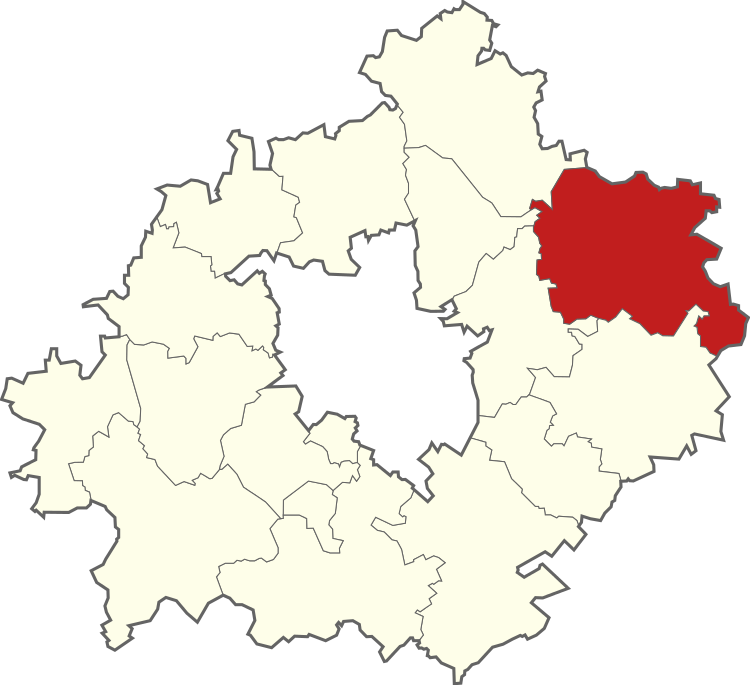 Mapa nr 1. Położenie gminy Pobiedziska na mapie powiatu poznańskiego.Struktura demograficzna mieszkańcówGmina Pobiedziska obecnie posiada korzystną sytuację demograficzną, lecz prognozy demograficzne zakładają wzrost liczby osób w wieku poprodukcyjnym w populacji gminy. Przeciwdziałanie tej sytuacji powinno polegać przede wszystkim na utworzeniu długofalowej polityki senioralnej, zapewnieniu dostępu do opieki geriatrycznej, wsparciu dla osób niepełnosprawnych (usunięciu barier architektonicznych  i transportowych) oraz organizowaniu inicjatyw skierowanych do osób starszych.Struktura ludności w podziale na wiek i płeć stanowi podstawę większości analiz demograficznych, gdyż determinuje skalę i rodzaj potrzeb społecznych. Poniższa tabela przedstawia liczbę ludności faktycznie zamieszkałą w gminie Pobiedziska w latach 2006-2014 ogółem (dane dotyczą stanu na dzień 31 grudnia każdego roku). W 2014 roku gminę Pobiedziska faktycznie zamieszkiwało 18969 mieszkańców ogółem, w tym 9324 mężczyzn oraz 9645 kobiet. Na 100 mężczyzn w gminie przypadają średnio 103 kobiety. Średnia gęstość zaludnienia gminy Pobiedziska w 2014 roku wyniosła 100 osób/km2. .Wykres nr 1. Liczba ludności w gminie  Pobiedziska w latach 2006-2014 według faktycznego miejsca zamieszania. Opracowanie własne na podstawie danych GUS. Bank Danych Lokalnych.Sytuacja demograficzna w gminie jest korzystna. Widoczny jest stopniowy wzrost liczby ludności w gminie Pobiedziska. Najbardziej liczną grupą jest ludność w wieku produkcyjnym (64% osób w 2014 roku), zaś liczba mieszkańców  w wieku przedprodukcyjnym jest wyższa niż liczba mieszkańców w wieku poprodukcyjnym. Analizując strukturę wieku ludności gminy można zaobserwować, że od 2006 roku stopniowo malał odsetek osób w wieku przedprodukcyjnym (do 18 roku życia), natomiast odsetek osób w wieku poprodukcyjnym systematycznie wzrastał przez cały analizowany okres.Tab.1. Odsetek ludności faktycznie zamieszkałej w gminie  Pobiedziska w latach 2006-2014 według kategorii wieku. Opracowanie własne na podstawie danych GUS. Bank Danych Lokalnych.Sytuacja w gminie Pobiedziska jest zbliżona do sytuacji demograficznej                                 w województwie wielkopolskim.Tab.2. Procentowy udział ludności według ekonomicznych grup wieku w 2014 roku. Opracowanie własne na podstawie danych GUS. Bank Danych Lokalnych.Prognozy demograficzne Głównego Urzędu Statystycznego dla Pobiedziska zakładają, że                    w przyszłości w związku ze starzeniem się ludności, wystąpi znaczny wzrost liczby osób                       w wieku poprodukcyjnym, stopniowo zmniejszać się będzie natomiast odsetek ludności                      w wieku produkcyjnym oraz zmniejszać się będzie odsetek ludności w wieku przedprodukcyjnym.Tab. 3. Prognoza liczby ludności do 2050 roku – odsetek mieszkańców powiatu poznańskiego w latach 2020-2050 według kategorii wieku. Opracowanie własne na podstawie danych GUS. Bank Danych Lokalnych.Przeobrażenia w strukturze demograficznej ludności w powiecie poznańskim jak                           i w gminie Pobiedziska spowodowane są zmianami w przyroście naturalnym, wydłużeniem czasu trwania życia, a także migracjami wewnętrznymi i zewnętrznymi. Poniższa tabela przedstawia przyrost naturalny na 1000 ludności w gminie Pobiedziska w latach 2006-2014. Przez większość analizowanego okresu, w gminie  obserwujemy dodatni przyrost naturalny. Wskaźnik przyrostu naturalnego na 1000 osób w gminie  Pobiedziska w 2014 roku osiągnął wartość 1,9 i był wyższy od wskaźnika przyrostu naturalnego dla województwa wielkopolskiego (1,7) oraz wyższy od wskaźnika dla Polski (0,0).Tab. 4. Przyrost naturalny na 1000 ludności w gminie  Pobiedziska w latach 2006-2014. Opracowanie własne na podstawie danych GUS. Bank Danych Lokalnych.Sytuacja społeczna kształtowana jest również przez zmiany w modelu rodziny. 
W gminie Pobiedziska liczba zawieranych małżeństw na 1000 ludności ulegała wahaniom. Wskaźnik liczby zawieranych małżeństw na 1000 ludności w 2014 roku przyjął wartość 4,5                                i jest niższy w porównaniu do lat poprzednich (za wyjątkiem 2013 roku).Tab.5. Liczba zawieranych małżeństw na 1000 ludności w gminie  Pobiedziska. Opracowanie własne na podstawie danych GUS. Bank Danych Lokalnych.Zmiany w strukturze demograficznej ludności, związane ze starzeniem się społeczeństwa, przyczynią się do coraz większego obciążenia osób w wieku produkcyjnym, które będą musiały utrzymywać powiększającą się stale liczbę osób w wieku nieprodukcyjnym,                          w szczególności osób w wieku poprodukcyjnym. Jednym z przydatnych wskaźników demograficznych jest wskaźnik obciążenia demograficznego, przedstawiający ludność                        w wieku nieprodukcyjnym na 100 osób w wieku produkcyjnym. Wykres 2. Wskaźnik obciążenia demograficznego (ludność osób w wieku nieprodukcyjnym na 100 osób w wieku produkcyjnym) w gminie Pobiedziska w latach 
2006-2014. Opracowanie własne na podstawie danych GUS. Bank Danych Lokalnych.Wartość tego wskaźnika od 2009 roku systematycznie wzrasta. W 2014 roku przypadało 56 osób w wieku nieprodukcyjnym na 100 osób w wieku produkcyjnym.Jednym z najczęściej stosowanych mierników zaawansowania procesu starzenia się jest wskaźnik starości, przedstawiający udział osób starszych wśród ogółu populacji.                                                              W 2014 roku współczynnik starości, przedstawiający udział kobiet oraz mężczyzn                      w wieku poprodukcyjnym wśród ogółu populacji w gminie wyniósł 15,5%. Innym miernikiem procesu starzenia się ludności jest indeks starości, wyrażający liczbę osób w wieku poprodukcyjnym przypadających na 100 osób w wieku przedprodukcyjnym.   W 2014 roku wskaźnik ten obliczony dla ludności w gminie  Pobiedziska przyjął wartość 75. Starzenie się społeczeństwa wraz ze zmniejszającym się przyrostem naturalnym przyczynia się do powstania problemów ekonomicznych, finansowych oraz społecznych. Ten niekorzystny trend demograficzny zachodzi w skali ogólnokrajowej.  W gminie Pobiedziska sytuacja demograficznie jest obecnie korzystna,  lecz w stosunkowo niedługim okresie czasu starzenie ludności w gminie nasili się.Migracje ludności to przemieszczenia związane ze zmianą miejsca zamieszkania (pobytu stałego lub czasowego) i przekroczeniem granicy administracyjnej jednostki terytorialnej.                W ramach migracji wewnętrznych wyróżnia się migracje: międzywojewódzkie (przemieszczenia ludności z jednego województwa do innego),wewnątrzwojewódzkie (zmiany miejsca zamieszkania w obrębie tego samego województwa),międzypowiatowe (przemieszczenia ludności z jednego powiatu do innego), wewnątrzpowiatowe (zmiany miejsca zamieszkania w obrębie tego samego powiatu). Migracje zagraniczne to wyjazdy za granicę i przyjazdy do kraju w celu osiedlenia się (zamieszkania na stałe) lub na pobyt czasowy.Tab. 6. Saldo migracji wewnętrznych w gminie  Pobiedziska w latach 2006-2014. Opracowanie własne na podstawie danych GUS. Bank Danych Lokalnych.Saldo migracji jest to różnica między liczbą osób, które napłynęły a liczbą osób, które opuściły dane terytorium w badanym czasie. Powyższa tabela przedstawia saldo migracji wewnętrznych mieszkańców gminy Pobiedziska w obrębie kraju  od 2006 do 2014 roku.                              W analizowanym okresie saldo migracji ulegało wahaniom. Przez cały analizowany okres mamy do czynienia z dodatnim saldem migracji wewnętrznych. Poniższa tabela przedstawia saldo migracji zewnętrznych (zagranicznych) 
w gminie Pobiedziska w okresie od 2006 do 2014 roku. Największy odpływ ludności związany z migracjami zagranicznymi miał miejsce w 2006 i 2007 roku.Tab.7. Saldo migracji zagranicznych w gminie  Pobiedziska w latach 2006-2014. Opracowanie własne na podstawie danych GUS. Bank Danych Lokalnych.Diagnoza warunków życia mieszkańców oraz istniejących problemów społecznych w gminie  PobiedziskaGmina Pobiedziska charakteryzuje się wysokim poziomem jakości kapitału ludzkiego. Na terenie gminy znajdują się placówki oświatowe, które zapewniają dzieciom możliwość kształcenia się na różnych etapach rozwoju. Jednym z największych wyzwań stojącym przed lokalnymi władzami oraz instytucjami działającymi w gminie jest prowadzenie działań zmierzających do większego wykorzystania istniejącego kapitału społecznego i ludzkiego mieszkańców w procesie społeczno-ekonomicznego rozwoju gminy. W gminie istnieje infrastruktura sportowa i rekreacyjna, aktywnie działający Pobiedziski Ośrodek Kultury oraz podejmowane są inicjatywy skierowane do osób starszych. Na terenie gminy Pobiedziska funkcjonuje wiele organizacji pozarządowych, których nadrzędnym celem jest pomoc potrzebującym mieszkańcom gminy oraz propagowanie idei sportu i kultury. Organizacje pozarządowe uczą zasad współpracy oraz partnerstwa. Działalność instytucji z sektora NGO zwiększa kapitał kulturowy, społeczny oraz ekonomiczny danego regionu, a także propaguje ideę deliberacji i partycypacji wśród społeczeństwa.  Kontynuacja Program Współpracy Gminy Pobiedziska z Organizacjami Pozarządowymi oraz z Podmiotami, o których mowa w art. 3. Ust.3 Ustawy z dnia 24 kwietnia 2003 roku o Działalności Pożytku umożliwi wykorzystanie potencjału, jakim dysponują organizacje pozarządowe funkcjonujące na terenie gminy.Edukacja Na terenie gminy znajdują się placówki oświatowe, które zapewniają dzieciom                               i młodzieży możliwość kształcenia się na różnych etapach rozwoju:Przedszkole Publiczne „Ślimaczek” w PobiedziskachPrzedszkole Publiczne „Pod Świerkiem” w BiskupicachPrzedszkole w Pomarzanowicach Przedszkole w WęglewieSzkoła Podstawowa im. Królowej Jadwigi w JerzykowieSzkoła Podstawowa w PobiedziskachSzkoła Podstawowa we WronczynieSzkoła Podstawowa i Przedszkole im. Bolesława Chrobrego w BiskupicachSzkoła Podstawowa im. prof. Józefa Kostrzewskiego w WęglewieGimnazjum im. Królowej Jadwigi w Jerzykowie Gimnazjum w PobiedziskachGimnazjum we WronczynieZespół Szkół im. Konstytucji 3 Maja – Pobiedziska LetniskoWedług danych GUS (Bank Danych Lokalnych) w szkołach podstawowych w gminie Pobiedziska w roku szkolnym 2013/2014 uczyło się 1393 osób, w szkołach gimnazjalnych – 621 osób. Na terenie gminy w 2014 roku funkcjonowało 8 przedszkoli, do których uczęszczało łącznie 1427 dzieci. Jak wynika z danych GUS, w 2014 roku w gminie funkcjonował jeden żłobek dziecięcy i jeden klub dziecięcy( łączna liczba miejsc - 18).  Odsetek dzieci objętych opieką w żłobkach wyniósł 6%.Nowoczesna gospodarka o dużym potencjale innowacyjności wymaga rozwijania umiejętności korzystania z nowoczesnych technologii komunikacyjnych m.in. komputera. Dostępność oraz kompetencje związane z używaniem tych narzędzi są mniejsze wśród starszych mieszkańców, a także osób mniej wykształconych.  Jak wynika z przeprowadzonej w 2015 roku Diagnozy Lokalnych Zagrożeń Społecznych w gminie Pobiedziska, zaledwie 3,6% badanych uczniów szkół podstawowych i 5,5% uczniów szkół gimnazjalnych nie posiada komputera w domu. Połowa badanych uczniów wykorzystuje komputer do nauki, natomiast blisko ¾ gimnazjalistów wymieniło korzystanie z Internetu jako czynność najczęściej wykonywaną w trakcie użytkowania komputera. Organizacje pozarządoweAktywność obywatelska oraz umiejętność współpracy i wymiany wiedzy stają się kluczowe          w obliczu wyzwań współczesnej gospodarki oraz przyczyniają się do powiększania dobrobytu społecznego. Pobudzanie aktywności mieszkańców, ich zaangażowania w sprawy lokalne oraz kształtowanie odpowiedzialności za rozwiązywanie problemów społecznych stają się największym wyzwaniem stojącym przed lokalnymi władzami oraz instytucjami działającymi na terenie gminy. Jak wynika z przeprowadzonej Diagnozy Lokalnych Zagrożeń Społecznych w 2015 roku, młodzi mieszkańcy Pobiedziska rzadko angażują się w prace różnych organizacji - w ten sposób odpowiedziało 25% uczniów szkoły podstawowej oraz 15,9% uczniów szkoły gimnazjalnej. 1/5 pełnoletnich mieszkańców gminy uważa, że pomoc społeczną można uzyskać od organizacji społecznych (fundacji i stowarzyszeń). Władze gminy w 2016 roku będą kontynuowały Program Współpracy Gminy Pobiedziska                  z Organizacjami Pozarządowymi oraz z Podmiotami, o których mowa w art. 3. Ust.3 Ustawy z dnia 24 kwietnia 2003 roku o Działalności Pożytku Publicznego i o Wolontariacie.  Do głównych celów niniejszego Programu należy wspieranie  i upowszechnianie kultury fizycznej i sportu w szkołach oraz wśród osób niepełnosprawnych,  wspieranie działań związanych z zapobieganiem izolacji społecznej osób niepełnosprawnych oraz wsparcie organizacji zajęć rehabilitacyjnych dla osób niepełnosprawnych  i organizacja form wypoczynku dla dzieci i młodzieży niepełnosprawnej. Ponadto, w ramach Programu będą realizowane działania w zakresie organizacji życia kulturalnego gminy. Na realizację powyższych działań przeznaczono 285 000 złotych. Na terenie gminy funkcjonują następujące organizacje pozarządowe:Bractwo Matki Bożej Łaskawej Pani PobiedziskFundacja Scena PobiedziskaFundacja Zawsze RazemKlub Sportowy KuwakaMiejsko – Gminny Klub Sportowy „Huragan” PobiedziskaPobiedziski Klub TenisowySalon Artystyczny im. JackowskichStowarzyszenie na Rzecz Osób Niepełnosprawnych i Aktywności Lokalnej Dla CiebieStowarzyszenie Pobiedziszczanie SobieStowarzyszenie Rodzin Katolickich Archidiecezji Poznańskiej, Koło w BiskupicachStowarzyszenie PATENTTowarzystwo Krzewienia Kultury Fizycznej Ognisko "Płomień" PobiedziskaUczniowski Klub Sportowy "Lider" w BiskupicachUczniowski Klub Sportowy SMECZ Judo PobiedziskaKultura, sport i rekreacjaNa terenie gminy działa Pobiedziski Ośrodek Kultury. Instytucja ta pełni funkcję animatora życia kulturowego w gminie oraz realizuje program edukacji artystycznej dzieci i młodzieży. W gminie zlokalizowana jest Biblioteka Publiczna Miasta i Gminy Pobiedziska oraz filie: Filia Pobiedziska - Letnisko, Filia Biskupice, Filia Pomarzanowice. W zasobach bibliotek znajduje się łącznie około 52 tysięcy wolumenów. Przy Bibliotece Publicznej Miasta i Gminy Pobiedziska funkcjonują kluby środowiskowe. W ramach działalności klubu organizowane są tematyczne prelekcje, wieczory autorskie, zajęcia artystyczno - rękodzielnicze, wyjazdy do muzeów, kin, teatrów, wycieczki krajoznawcze, pikniki. Kluby środowiskowe współpracują również z placówkami oświatowymi angażując się w organizację uroczystości przygotowanych przez kadrę nauczycielską oraz uczniów. Biblioteka Publiczna Miasta                          i Gminy Pobiedziska sprawuje pieczę nad Klubem Seniora w Pomarzanowicach, Klubem Seniora w Pobiedziskach Letnisko oraz Klubem Środowiskowym w Biskupicach. Biblioteka formalną opieką objęła Klub Seniora Wrzosy, który powstał z inicjatywy mieszkańców. Tab.8. Wskaźniki dotyczące kultury i sztuki (działalność bibliotek, domów, ośrodków kultury i świetlic) w gminie Pobiedziska. Opracowanie własne na podstawie danych Bank Danych Lokalnych GUS.Powyższe wartości wskaźników związane są z działalnością Pobiedziskiego Ośrodka Kultury, bibliotek oraz innych ośrodków kulturowych. Jak wynika z danych, na 1000 mieszkańców gminy Pobiedziska w 2014 roku przypadało 199 osób, które były czytelnikami bibliotek publicznych zlokalizowanych na terenie gminy. Niski poziom czytelnictwa w gminie jest spowodowany rosnącą popularnością książek w formie elektronicznej oraz ogólnokrajową tendencją związaną ze spadkiem zainteresowania tą formą rozrywki. W 2014 roku na jedną jednostkę biblioteczną przypadało 4742 osób. W 2014 roku na terenie gminy Pobiedziska odbyło się łącznie 179 imprez o charakterze kulturowym, w których uczestniczyło ogółem 34600 osób. Liczba uczestników w tego typu imprezach jest znaczenie wyższa w porównaniu do lat poprzednich. Jak wynika z danych GUS, na w gminie obecnie funkcjonuje 11 zespołów artystycznych, do których przynależy łącznie 216 osób. Aktywność fizyczna odgrywa istotną rolę, szczególnie w okresie rozwoju młodego człowieka. Szkoła to miejsce, które nie tylko przekazuje wiedzę o sporcie i zdrowych nawykach, ale uczy zasad współzawodnictwa. O dużym zainteresowaniu sportem wśród dzieci i młodzieży świadczą wyniki "Diagnozy Lokalnych Zagrożeń Społecznych" przeprowadzonej w 2015 roku. 56,4% uczniów szkoły podstawowej oraz 50,6% gimnazjalistów wskazało uprawianie sportu jako ulubioną formę rozrywki.Tab.11. Wskaźniki dotyczące sportu i rekreacji w gminie  Pobiedziska. Opracowanie własne na podstawie danych Bank Danych Lokalnych GUS.Powyższa tabela przedstawia wskaźniki dotyczące aktywności sportowych i rekreacyjnych podejmowanych przez mieszkańców gminy Pobiedziska. W 2014 roku na terenie gminy funkcjonowało 9 klubów sportowych, do których łącznie przynależało 505 osób. Jak wynika                   z powyższych danych, w 2014 roku liczba osób podejmujących aktywność fizyczną jest większa w porównaniu do 2010 roku zarówno  w grupie osób dorosłych jak i młodzieży do lat 18.  W obydwu tych grupach wiekowych mamy do czynienia ze zdecydowaną przewagą mężczyzn zaangażowanych w zajęcia sportowe. Ofertę sportową należałoby poszerzyć o propozycje skierowaną do dorosłych mieszkańców gminy oraz osób niepełnosprawnych. Instytucje oraz podmioty odpowiedzialne za organizację imprez o charakterze kulturalnym powinny opracować kalendarz wydarzeń dostępny na lokalnych stronach internetowych. Konieczne jest, by placówki oświatowe dostosowały ofertę programową z zakresu wychowania fizycznego do potrzeb                                         i zainteresowań najmłodszych. Ochrona zdrowiaStarzenie się społeczeństwa wymaga od władz lokalnych zwiększenia dostępu do lekarzy                   o wielu specjalnościach, w tym o profesji geriatrycznej. W najbliższej przyszłości należy podjąć działania, które będą miały na celu wykorzystywanie zasobów i potencjału, który tkwi w organizacjach pozarządowych, świadczących m.in. pomoc osobom niepełnosprawnym.  Wsparcie dla osób chorych i potrzebujących może również nastąpić                      w ramach prac społecznie użytecznych, a także w ramach wolontariatu prowadzonego na terenie lokalnych szkół.Na terenie gminy funkcjonują zakłady opieki zdrowotnej świadczące usługi                                   w zakresie podstawowej opieki zdrowotnej: Ośrodek Lekarza Rodzinnego "Pronus"                          w Pobiedziskach i Jerzykowej oraz "Centro Medico" przy ulicy K. Jadwigi                                             w Pobiedziskach. W 2014 roku w ramach podstawowej opieki zdrowotnej udzielono łącznie 59740 porad lekarskich. W Pobiedziskach dyżuruje zespół wyjazdowo - ratowniczy - Stacja Wyczekiwania Pogotowia Ratunkowego. W gminie zlokalizowanych jest łącznie 8 aptek ogólnodostępnych. Osoby niepełnosprawne , przewlekle chore  niesamodzielne  wymagające całodobowej opieki  są kierowane do  placówek zapewniających całodobową opiekę i pielęgnację tj do Domów Pomocy Społecznej. Łączny koszt utrzymania mieszkańców gminy Pobiedziska w Domach Pomocy Społecznej wyniósł : 537 170,91 złotych w 2014 r.679.716,38 złotych  w 2015r.Ośrodek Pomocy Społecznej z budżetu gminy dopłacał do każdego mieszkańca przebywającego w Domu Pomocy Społecznej w 2014 roku średnio 2 800 złotych miesięcznie, a w 2015 roku 2 097,89Rynek pracy i bezrobociePozytywną informacją wyłaniającą się z analizy struktury bezrobocia w gminie Pobiedziska jest niski odsetek mieszkańców, którzy są zarejestrowani jako osoby bezrobotne. Statystyki te w perspektywie kolejnej dekady mogą ulec zmianie ze względu na liczne przeobrażenia gospodarcze. Władze lokalne obecnie winny skupić się szczególnie na osobach, dla których podjęcie pracy zawodowej może stanowić trudność, m.in. osoby długotrwale bezrobotne, osoby powyżej 45 roku życia, osoby o niskim poziomie wykształcenia oraz niepełnosprawni. Za formułowanie polityki społecznej w zakresie rozwiązywania problemu bezrobocia odpowiedzialne są nie tylko władze lokalne, ale także podmioty pełniące funkcje polityczne i administracyjne w skali makro.Bezrobocie jest zjawiskiem trudnym do zmierzenia. Statystyki najczęściej odnoszą się do skali bezrobocia rejestrowanego (jawnego), ujmując w ten sposób tylko część osób pozostających bez pracy. Poważnym skutkiem bezrobocia jest ubożenie rodziny, które często prowadzi do narastania konfliktów i napięć między członkami rodziny oraz przyczynia się do powstawania patologii społecznych. Brak perspektyw zatrudnienia, szczególnie w przypadku bezrobotnych długoterminowych, powoduje degradację pozycji społecznej tych osób. Długotrwałe bezrobocie często prowadzi do ubóstwa oraz marginalizacji społecznej. Z danych GUS dla gminy Pobiedziska z 2014 roku wynika, iż w rejestrze REGON wpisanych było 2471 podmiotów gospodarki narodowej, w tym w sektorze rolniczym – 57 podmiotów, w sektorze przemysłu i budownictwa – 650 podmiotów, pozostała działalność – 1764 podmiotów. Analizując strukturę firm według klas wielkości zatrudnienia, należy zauważyć zupełną dominację mikroprzedsiębiorstw. Zdecydowaną większość stanowią niewielkie podmioty gospodarcze, w których jest zatrudnionych maksymalnie 9 osób (2400 podmiotów). 61 podmiotów zatrudnia od 10 do 49 osób, 10 podmiotów zatrudnia od 50 do 249 osób.Tab. 12. Podmioty gospodarki narodowej - wskaźniki. GUS. 2014 rok. Opracowanie własne na podstawie danych Bank Danych Lokalnych GUS.Według danych Głównego Urzędu Statystycznego, w gminie Pobiedziska stopa bezrobocia rejestrowanego na dzień 31 grudnia 2014 roku wynosiła 3,1% (2,4%-mężczyźni; 3,8%-kobiety) i była niższa od stopy bezrobocia rejestrowanego dla województwa wielkopolskiego (7,7%) oraz niższa od stopy bezrobocia rejestrowanego dla powiatu poznańskiego (5,4%).            W 2014 roku, grupa zarejestrowanych bezrobotnych z powiatu poznańskiego liczyła 14581 osób, natomiast grupa bezrobotnych zamieszkujących gminę Pobiedziska - 398 osób. Pomimo tak niskiego odsetka osób bezrobotnych w gminie, aż 70% badanych dorosłych mieszkańców gminy ocenia bezrobocie jako bardzo poważny i poważny problem występujący w ich lokalnej społeczności. 1/2 ankietowanych odpowiedziała, iż doświadczyli oni w swoim życiu bezrobocia, natomiast 30,7% badanych deklarowało, że w ich gospodarstwie domowym znajduje się osoba bezrobotna. Większość ankietowanych (72,8%) ocenia szansę znalezienia pracy w gminie Pobiedziska jako niewielką, a 18,4% badanych sądzi, że jest ona umiarkowana. Zaledwie 6,8% badanych mieszkańców uważa, że szansa na znalezienie pracy przez osobę bezrobotną w gminie Pobiedziska jest duża oraz bardzo duża.Poniżej zostały przedstawione wybrane statystyki dla powiatu poznańskiego. Większość zarejestrowanych bezrobotnych w powiecie to osoby młode oraz legitymujące się stażem pracy. Jak wynika z poniższych statystyk dla powiatu poznańskiego, z trudnościami na rynku pracy częściej borykają się kobiety.  Jedną trzecią zarejestrowanych bezrobotnych mieszkańców powiatu (37,1%) stanowiły osoby długotrwale bezrobotne (osoby pozostające bez pracy dłużej niż 12 miesięcy), natomiast 15,3% zarejestrowanych bezrobotnych stanowiły osoby poniżej 25 roku życia. Czas poszukiwania pracy wpływa na szanse bezrobotnych na szybko zmieniającym się rynku pracy. Tab. 13. Procent bezrobotnych według wieku i płci w powiecie poznańskim w 2014 roku.   Opracowanie własne na podstawie danych Bank Danych Lokalnych GUS.Według stanu na dzień 31 grudnia 2014 roku, w Powiatowym Urzędzie Pracy                            w Poznaniu, zarejestrowanych było 2639 osób powyżej 55 roku życia, co stanowi 18,1% ogółu zarejestrowanych. Największy odsetek bezrobotnych w powiecie poznańskim pod względem kategorii wieku stanowią osoby w przedziale wiekowym 25-34 lata (27,9%).                    W przypadku podziału bezrobotnych według poziomu wykształcenia, najwyższy procent bezrobotnych stanowią osoby z wykształceniem zasadniczo zawodowym (31%), policealnym oraz z gimnazjalnym i niższym niż gimnazjalnym (27,7%).Tab. 14.  Procent bezrobotnych według poziomu wykształcenia w powiecie poznańskim w 2014 roku. Opracowanie własne na podstawie danych Bank Danych Lokalnych GUS.W 2014 roku, 6,3% ogółu zarejestrowanych bezrobotnych w powiecie poznańskim stanowiły osoby niepełnosprawne (Dane: GUS) - ogółem 922 osoby ( 482 kobiety, 440 mężczyzn).Na koniec grudnia 2014 roku w Powiatowym Urzędzie Pracy w Poznaniu, spośród wszystkich zarejestrowanych bezrobotnych, 2,7% stanowiły osoby zamieszkujące gminę Pobiedziska. Poniżej przedstawione zostały dokładne statystyki dotyczące bezrobocia                     w gminie w latach 2013-2014.Tab.15. Statystyki dotyczące bezrobocia w gminie Pobiedziska. Opracowanie własne na podstawie danych lokalnych.Jak wynika z powyższych danych, w 2014 roku liczba osób bezrobotnych z gminy Pobiedziska zarejestrowanych w PUP w Poznaniu w zestawieniu z 2013 rokiem, pomniejszyła się o 100 osób. W 2014 roku liczba osób bezrobotnych długotrwale w gminie wyniosła 161 osób, bezrobotni z prawem do zasiłku - 88 osób, osoby bezrobotne powyżej 50 roku życia - 114 osób, osoby bezrobotne do 25 roku życia - 63 osoby. Wykluczenie społeczneOśrodek Pomocy Społecznej w Pobiedziskach poprawnie reaguje na potrzeby mieszkańców zagrożonych wykluczeniem społecznym. Władze samorządowe podejmują działania aktywizujące osoby (w tym dzieci i młodzież) ze środowisk zagrożonych marginalizacją, m.in. poprzez organizację na terenie gminy świetlic środowiskowych. Pozytywną informacją jest funkcjonowanie Centrum Integracji Społecznej , Spółdzielni Socjalnej oraz  realizacja przez OPS  prac społecznie użytecznych  te działania wpisują się w inicjatywę ekonomii społecznej. Należy pamiętać, że długotrwałe bezrobocie bardzo często prowadzi do ubóstwa, które z kolei wiąże się z wykluczeniem kulturowym, społecznym oraz ekonomicznym. Z jednej strony, oferowanie środków finansowych przez OPS może doprowadzić do pogłębiania się zjawiska wyuczonej bezradności, lecz z drugiej strony ich ograniczenie może spowodować znaczny spadek jakości poziomu życia danej rodziny.Osoby trwale ubogie cechuje poczucie bezradności, bezsilności oraz zepchnięcia na margines. Z powodu podejmowania prac dorywczych i potrzeby oszczędzania, takie osoby nie uczestniczą czynnie w życiu społecznym ani nie korzystają z dóbr kulturowych. Do grup szczególnie zagrożonych ubóstwem można zaliczyć rodziny, w których członkowie utrzymują się z niezarobkowych źródeł, innych niż renta czy emerytura. Utrwalanie się biedy powoduje zmianę stylu życia rodziny oraz przyczynia się do powstania wielu niekorzystnych zjawisk, jak: zaniedbania w opiece i wychowaniu, alkoholizm, przemoc w rodzinie, przestępczość. Ubóstwo może doprowadzić również do niepożądanej sytuacji jaką jest bezdomność.Osoby znajdujące się w trudnej sytuacji życiowej mogą liczyć na pomoc Ośrodka Pomocy Społecznej w Pobiedziskach, który oferuje wsparcie w formie świadczeń pieniężnych (zasiłek celowy, zasiłek okresowy, zasiłek stały, zasiłek celowy specjalny) oraz pomoc o charakterze niepieniężnym, do której zaliczyć można pracę socjalną, opłacanie składek na ubezpieczenie społeczne, zdrowotne, sprawienie pogrzebu, zapewnienie schronienia, odpłatność za pobyt w domu pomocy społecznej, dożywianie dzieci.Tab.16. Powody przyznania pomocy społecznej przez Ośrodek Pomocy Społecznej 
w Pobiedziskach w latach 2013 - 2014.Najczęstszymi powodami udzielania pomocy społecznej w latach 2013-2014 było ubóstwo oraz długotrwała lub ciężka choroba. W 2014 roku ze względu na bezradność w sprawach opiekuńczo - wychowawczych pomocy udzielono 37 rodzinom, ze względu na problem bezrobocia - 99 rodzinom, natomiast z powodu niepełnosprawności - 100 rodzinom.  Warto również przyjrzeć się strukturze odbiorców pomocy społecznej ze względu na ekonomiczną kategorię wieku. Szczegółowe dane obrazujące tę strukturę zostały przedstawione poniżej. W 2014 roku, pomoc społeczna została udzielona 261 osobom                       w wieku 0 - 17 lat, w tym 118 kobietom (2013 rok - 248 osób, w tym 118 kobiet), 223 osobom w wieku produkcyjnym, w tym 106 kobietom (2013 rok - 254 osoby, w tym 122 kobiety) oraz 108 osobom w wieku poprodukcyjnym, w tym 48 kobietom (2013 rok - 120 osób, w tym 48 kobiet). Wykres nr 3. Struktura odbiorców pomocy społecznej ze względu na ekonomiczną kategorię wieku. Opracowanie własne na podstawie danych lokalnych.Osoby znajdujące się w trudnej sytuacji życiowej mogą skorzystać z wielu różnych form pomocy świadczonych przez Ośrodek Pomocy Społecznej w Pobiedziskach. Poniższa tabela przedstawia statystyki dotyczące pomocy w zakresie przyznawania świadczeń pieniężnych                         i niepieniężnych mieszkańcom gminy. Tab. 17. Liczba rodzin, którym przyznano świadczenia w latach 2013-2014. Opracowanie własne na podstawie danych lokalnych.W 2013 roku wydano 858 świadczeń, w tym 263 osobom udzielono świadczenia rzeczowe, 253 osobom - świadczenia pieniężne, 342 osobom - świadczenia porady. W 2014 roku ogółem wydano 856 świadczeń, w tym 223 osobom wydano świadczenia rzeczowe, świadczenia pieniężne udzielono 268 osobom, 364 osobom udzielono świadczeń porady.Jak wynika z "Diagnozy Lokalnych Zagrożeń Społecznych" zrealizowanej w 2015 roku, połowa badanych mieszkańców uważa, że zubożenie społeczeństwa to bardzo ważny oraz poważny problem społeczny w ich gminie. Zdaniem respondentów, osoby najbardziej zagrożone wykluczeniem społecznym to osoby uzależnione (49,5% wskazań na tę odpowiedź) oraz osoby starsze (38,1%). 31,4% badanych mieszkańców odpowiedziało, że grupą szczególnie narażoną na wykluczenie społeczne są rodziny wielodzietne. Od 16 czerwca 2014 roku Ośrodek Pomocy Społecznej w Pobiedziskach realizuje ogólnopolski program skierowany do rodzin wielodzietnych - Karta Dużej Rodziny. Posiadanie Karty Dużej Rodziny uprawnia do korzystania z ulg oraz licznych przywilejów. Ponadto, gmina Pobiedziska uczestniczy w realizacji programu Wielkopolska Karta Rodziny, realizowanego przez Samorząd Województwa Wielkopolskiego. Członkowie rodzin wielodzietnych (3 +), którzy są w posiadaniu Wielkopolskiej Karty mogą korzystać na preferencyjnych warunkach z katalogu ofert: kultury, edukacji, rekreacji, transportu i usług na terenie województwa wielkopolskiego.Zaledwie 20,2% badanych mieszkańców gminy Pobiedziska posiada wiedzę na temat działań prowadzonych przez władze lokalne, których celem jest wspieranie osób bezrobotnych oraz zagrożonych wykluczeniem społecznym.  Władze samorządowe gminy Pobiedziska powinny podjąć działania mające na celu popularyzację działań skierowanych do osób zagrożonych marginalizacją. Instytucją funkcjonującą na terenie gminy, która przeciwdziała wykluczeniu społecznemu jest Centrum Integracji Społecznej w Gminie Pobiedziska, które działa od 2013 roku. Głównym zadaniem Centrum jest aktywizacja społeczna i zawodowa osób borykających się                                     z problemem bezrobocia. Zainteresowani po podpisaniu Indywidualnego Programu Zatrudnienia Socjalnego są kierowani na warsztat zawodowy (warsztat ogrodniczo - porządkowy, warsztat budowlany lub warsztat opieki nad osobą zależną). Uczestnictwo                    w zajęciach Centrum Integracji Społecznej dostarcza zainteresowanym nie tylko wiedzy                         z zakresu warsztatu, w którym bierze udział, ale również zdobywa wiedzę na temat przedsiębiorczości, tworzenia dokumentów aplikacyjnych, przebiegu rozmów kwalifikacyjnych, obsługi komputera, programów biurowych oraz wiedzę na temat spółdzielni socjalnych. Mieszkańcy gminy Pobiedziska w Centrum Integracji Społecznej mogą również uzyskać wsparcie doradcy zawodowego, pracownika socjalnego oraz prawnika. Na terenie gminy funkcjonują dwie placówki opiekuńczo - wychowawcze wsparcia dziennego: świetlica środowiskowa w Pobiedziskach oraz świetlica środowiskowa "Za płotem" w Kocanowie. Adresatami zajęć realizowanych przez wymienione placówki są dzieci i młodzież w wieku od 6 do 16 lat. Celem działań prowadzonych w świetlicach jest aktywizacja i integracja społeczna najmłodszych mieszkańców gminy oraz przeciwdziałanie wykluczeniu społecznemu tej grupy. Zajęcia oferowane w świetlicach to m.in. zajęcia ruchowe, plastyczne oraz komputerowe. Wychowankowie uczą się zasad kooperacji                                   i współzawodnictwa grając w gry planszowe oraz gry zespołowe. Dzieci i młodzież z terenu gminy brały również udział w półkoloniach letnich.Bezdomność W gminie Pobiedziska występuje zjawisko bezdomności. Nieliczna grupa mieszkańców gminy boryka się z problemami mieszkaniowymi, które mogą prowadzić w przyszłości do bezdomności tych osób oraz ich rodzin. Samorządowe instytucje pomocowe właściwie reagują na komunikaty o przypadkach bezdomności występującej na terenie gminy Pobiedziska. Na pozytywną ocenę zasługuje fakt, iż w gminie realizowany jest program "Kierunek rozwoju lokalnej polityki społecznej miasta i gminy Pobiedziska w zakresie bezdomności oraz zabezpieczenie potrzeb mieszkaniowych dla osób wykluczonych społecznie lub zagrożonych wykluczeniem na lata 2015 - 2025", którego celem jest utworzenie mieszkań chronionych oraz dalsze utrzymywanie mieszkania interwencyjnego.Bezdomność określa się jako względnie trwałą sytuację człowieka nieposiadającego miejsca spełniającego warunki mieszkalne, w którym mógłby stale i bez ograniczeń przebywać, ani aktualnej możliwości lub chęci uzyskania takiego miejsca. Bezdomność może być również efektem dobrowolnie podjętej decyzji o wyborze takiego stylu życia, występowania patologii w rodzinie, trudności po opuszczeniu zakładu karnego jak również może być wynikiem eksmisji stanowiącej jedną z częstszych przyczyn bezdomności. Większość bezdomnych żyje w ubóstwie. Ze zjawiskiem bezdomności wiążą się również niekorzystne zjawiska, jak przestępczość wśród bezdomnych, ich zły stan zdrowia, uzależnienia. Bezdomność określa się jako względnie trwałą sytuację człowieka nieposiadającego miejsca spełniającego warunki mieszkalne, w którym mógłby stale i bez ograniczeń przebywać, ani aktualnej możliwości lub chęci uzyskania takiego miejsca. Bezdomność może być również efektem dobrowolnie podjętej decyzji o wyborze takiego stylu życia, występowania patologii                                   w rodzinie, trudności po opuszczeniu zakładu karnego jak również może być wynikiem eksmisji stanowiącej jedną z częstszych przyczyn bezdomności. Większość bezdomnych żyje w ubóstwie. Ze zjawiskiem bezdomności wiążą się również niekorzystne zjawiska, jak przestępczość wśród bezdomnych, ich zły stan zdrowia, uzależnienia. Ośrodek Pomocy Społecznej w Pobiedziskach opracował projekt rozwoju lokalnej polityki społecznej                          w zakresie bezdomności "Kierunek rozwoju lokalnej polityki społecznej miasta i gminy Pobiedziska w zakresie bezdomności oraz zabezpieczenie potrzeb mieszkaniowych dla osób wykluczonych społecznie lub zagrożonych wykluczeniem na lata 2015 - 2025". Głównym założeniem programu jest stworzenie spójnego systemu pomocy w gminie dla osób oraz grup, które są bezdomne lub też są narażone na wykluczenie społeczne oraz zwiększenie aktywności zawodowej i społecznej osób bezdomnych lub zagrożonych bezdomnością.W 2015 roku w ewidencji Ośrodka Pomocy Społecznej w Pobiedziskach z diagnozą bezdomności jest 11 osób (9 mężczyzn, 2 kobiety). Główna przyczyna bezdomności tych osób to trudności występujące po opuszczeniu zakładu karnego. Inne przyczyny to: eksmisja z mieszkania, niezaradność życiowa, przemoc w rodzinie. Na podstawie danych Referatu Geodezji i Gospodarki Nieruchomościami, w 2015 roku 15 osób (rodzin) oczekiwało na najem lokalu wchodzącego w skład gminnego zasobu lokalowego. Działaniem interwencyjnym, które w najbliższej przyszłości zostanie podjęte przez władze samorządowe gminy Pobiedziska jest stworzenie mieszkań chronionych dla bezdomnych                           i dla osób wykluczonych społecznie lub zagrożonych wykluczeniem oraz utrzymywanie nadal  w zasobach gminnych mieszkania interwencyjnego. Mieszkanie interwencyjne ma na celu tymczasowe zapewnienie schronienia dla osób w kryzysie ,ofiar przemocy w rodzinie  ,osób bezdomnych. Oraz przypadku klęski żywiołowej lub zdarzenie losowego wymagającego udzielenia natychmiastowego schronienie  NiepełnosprawnośćNiepełnoprawni zamieszkujący gminę Pobiedziska mogą liczyć na wsparcie ze strony instytucji pomocowych, organizacji pozarządowych oraz placówek oświatowych. Osoby niepełnosprawne, ze względu na ograniczenia fizyczne w wykonywaniu niektórych czynności zawodowych, są szczególnie narażone na wykluczenie ekonomiczne. Bariery architektoniczne i transportowe to główne trudności w prowadzeniu życia społecznego                      i kulturowego przez osoby niepełnosprawne. Działanie w zakresie pomocy osobom niepełnosprawnym, jakie powinno zostać wdrożone, to stopniowa eliminacja wyżej wymienionych ograniczeń. W tym miejscu należy również pamiętać                                                     o niekorzystnych prognozach demograficznych. Wzrost udziału  populacji osób w wieku poprodukcyjnym narzuca potrzebę działania w tym obszarze.Na wykluczenie społeczne i marginalizację szczególnie są narażone osoby niepełnosprawne. Nie istnieje jedna definicja tego terminu; możemy wyróżnić niepełnosprawność w model medycznym, społecznym, funkcjonalnym oraz prawnym. Prawo polskie definiuje niepełnosprawnych jako osoby, których stan fizyczny lub psychiczny uniemożliwia lub ogranicza trwale lub przez pewien okres czasu prawidłowe wypełnianie zadań związanych z rolą społeczną. Ze względu na formalny podział możemy wyróżnić 3 podstawowe stopnie niepełnosprawności tj. znaczna, umiarkowana oraz lekka. Według Światowej Organizacji Zdrowia osoba niepełnosprawna to taka, która nie może samodzielnie, częściowo lub całkowicie zapewnić sobie możliwości normalnego życia indywidualnego i społecznego na skutek wrodzonego lub nabytego upośledzenia sprawności fizycznej lub psychicznej. W Polsce liczba niepełnosprawnych wzrasta, co może wiązać się miedzy innymi ze starzeniem się społeczeństwa. Natężenie zjawiska niepełnosprawności nasila się wraz z wiekiem. Do najczęstszych przyczyn niepełnosprawności można zaliczyć choroby, wypadki, zatrucia i urazy.Według danych GUS z 2011 roku, osoby niepełnosprawne z powiatu poznańskiego stanowiły 10,5% ogółu wszystkich mieszkańców powiatu (informacje zebrane na podstawie dobrowolnych deklaracji badanych w Narodowym Spisie Powszechnym). Poniższa tabela prezentuje informacje na temat liczby mieszkańców powiatu poznańskiego według kategorii niepełnosprawności w 2011 roku. Największy udział niepełnosprawnych stanowią osoby niepełnosprawne prawnie o stopniu niepełnosprawności znacznym.  5,8% ogółu osób niepełnosprawnych z powiatu poznańskiego stanowiły osoby w wieku przedprodukcyjnym, 53,2% ogółu niepełnosprawnych to osoby w wieku produkcyjnym, a 41%- osoby w wieku poprodukcyjnym. 48% wszystkich niepełnosprawnych z powiatu poznańskiego stanowili mężczyźni, a pozostałą część kobiety.Tab. 18. Statystyki dotyczące niepełnosprawności według kategorii niepełnosprawności dla całego powiatu poznańskiego w 2011 roku. Opracowanie własne na podstawie danych GUS. N=60461W 2014 roku Ośrodek Pomocy Społecznej w Pobiedziskach udzielił wsparcia 100 rodzinom, a  w 2013 roku - 108 rodzinom z powodu problemu niepełnosprawności.Niepełnosprawne dzieci z gminy Pobiedziska mogą realizować obowiązek nauki szkolnej                            w Szkole Podstawowej w Węglewie i w Gimnazjum we Wronczynie. W roku szkolnym 2015/2016 w Szkole Podstawowej w Węglewie powstały dwa oddziały integracyjne (klasa                 I i V). W pozostałych klasach dla uczniów o specjalnych potrzebach edukacyjnych opracowane zostały Indywidualne Programy Terapeutyczno - Edukacyjne. Ponadto,                         w Przedszkolu "Wesołe Skrzaty" w Pobiedziskach funkcjonuje oddział integracyjny, którego celem jest umożliwienie dzieciom niepełnosprawnym zdobywania wiedzy i umiejętności. Na terenie gminy funkcjonuje Poradnia Psychologiczno-Pedagogiczna. Dostępność tego typu placówek w gminie jest szczególnym udogodnieniem dla rodziców dzieci niepełnosprawnych. Według Światowej Organizacji Zdrowia, zdrowie psychiczne to pełny stan fizyczny, psychiczny i społeczny człowieka. Definicja socjologiczna określa zdrowie psychiczne jako zdolność przystosowania się jednostki do norm kulturowych i środowiska społecznego, uwewnętrzniania norm w przebiegu socjalizacji, umiejętności prawidłowego funkcjonowania w grupie i rolach społecznych. W ramach zdrowia psychicznego możemy wyróżnić zaburzenia psychiczne oraz niepełnosprawność intelektualną. Osoby borykające się                      z problemami psychicznymi borykają się z także problemem bezrobocia – dane wskazują, że blisko ¾ osób przynależących do tej grupy nie pracuje zawodowo. W latach 2012-2015 został zrealizowany Gminny Program Ochrony Zdrowia Psychicznego dla Gminy Pobiedziska. W tym celu powołano Centrum Rehabilitacji Społecznej i Poradnictwa Specjalistycznego "Luiza", która jest w strukturze organizacyjnej Ośrodka Pomocy Społecznej w Pobiedziskach. Placówka ta świadczy usługi na rzecz osób i rodzin zaburzonych psychicznie oraz osób z zaburzeniami psychicznymi z współistniejącym problemem alkoholowym. Bardzo aktywnie  działa Stowarzyszenie na Rzecz Osób Niepełnosprawnych i Aktywności Lokalnej dla Ciebie. Celem Stowarzyszenia jest działalność na rzecz osób  niepełnosprawnych poprzez niesienie tym osobom wszechstronnej pomocy we wszystkich dziedzinach życia, w szczególności pomocy w leczeniu, rehabilitacji i edukacji dzieci, młodzieży i dorosłych niepełnosprawnych. Stowarzyszenie realizuje projekt powstania Warsztatów Terapii Zajęciowej, gdzie oficjalne  otwarcie przewiduje się w miesiącu  styczniu 2016 roku.Zagrożenia współczesnej rodziny	Władze lokalne Pobiedziska są świadome istnienia przemocy domowej w środowisku lokalnym. W gminie zostały zrealizowane badania społeczne, które miały na celu poznanie społecznych postaw wobec zjawiska przemocy domowej oraz określenia właściwego rozmiaru występowania tego problemu. Do potrzebujących rodzin skierowane są odpowiednie inicjatywy pomocowe (mieszkanie interwencji kryzysowej, Punkt Konsultacyjno - Terapeutyczny). Instytucje samorządowe, placówki oświatowe oraz organizacje pozarządowe i placówki wsparcia dziennego powinny podjąć współpracę w ramach której należy opracować skuteczny program oddziaływań profilaktycznych związanych                      z przeciwdziałaniem przemocy.  Największym zagrożeniem dla rodzin doznających przemocy domowej, jest narażenie ofiar na dalsze przebywanie ze sprawcą, w związku z tym należy zapewnić schronienie ofiarom przemocy a także rozwinąć działalność psychoedukacyjną dla sprawców. Zgodnie z art.16 Powszechnej Deklaracji Praw Człowieka rodzina jest naturalną podstawową komórką społeczną, spełniającą wiele funkcji w społeczeństwie. Obecnie zagrożeniem dla stabilizacji życia rodzinnego w Polsce są trudności na rynku pracy i problemy finansowe. Bezrobocie głównych żywicieli rodziny, trwałe ubóstwo mogą przyczynić się do wystąpienia szeregu niekorzystnych zjawisk, jak przemoc w rodzinie, przestępczość, alkoholizm, niedożywienie dzieci, brak należytej opieki i działań wychowawczych, choroby somatyczne                    i psychiczne. Jak wynika z danych zawartych w rozdziale dotyczącym wykluczenia społecznego na terenie gminy Pobiedziska, znaczna część klientów Ośrodka Pomocy Społecznej korzysta z jego pomocy z powodu bezradności opiekuńczo-wychowawczej i prowadzenia gospodarstwa domowego - 33 rodziny w 2013 roku oraz 37 rodzin w 2014 roku.  Przemoc w rodzinie definiowana jest jako określony rodzaj zachowań zorientowanych na członka rodziny, które naruszają prawa oraz dobre osobiste danej jednostki. Odwołując się do art. 115 § 11 Kodeksu Karnego, osoby wobec których stosowana jest przemoc, narażone są na utratę życia, uszczerbku na zdrowiu fizycznym i/lub psychicznym, naruszenie godności i nietykalności cielesnej oraz wolności.  W tym miejscu warto wyróżnić kryteria mówiące o tym, kiedy mamy do czynienia  z zachowaniami przemocowymi:Intencjonalność- działania osoby stosującej przemoc są celowe; nie polegają jedynie na wyrządzeniu krzywd moralnych oraz fizycznych, ale przede wszystkim na osiągnięciu władzy oraz kontroli nad ofiarą.Nierówność siły- osoba stosująca przemoc charakteryzuje się nie tylko przewagą fizyczną; nierówność siły może objawiać się poprzez zajmowaną pozycję społeczną, status. Sprawca przemocy odczuwa i okazuje przewagę nad swoją ofiarą. Naruszenie godności i pozbawianie praw.Wywoływanie negatywnych emocji, cierpienia oraz wyrządzanie szkód psychicznych i fizycznych.Należy pamiętać, że przemoc w rodzinie jest zazwyczaj zjawiskiem permanentnym. Do głównych czynników ryzyka przemocy należą normy społeczne, które objawiają się                    w postaci przyzwolenia i akceptacji środowiska na tego typu akty. Inne czynniki to dziedziczenie wzorca przemocy, który może być przekazywany przez starszych członków rodziny na młodsze pokolenia - dzieci będące świadkami przemocy internalizują tego typu zachowania, które następnie są utrwalane w procesie socjalizacji. Uzależnienie                                     i nadużywanie alkoholu oraz stres związany z problemami ekonomicznymi i brak wsparcia od instytucji pomocowych również przyczynia się do występowania zjawisk przemocy. Możemy wyróżnić następujące typy zachowań przemocowych:przemoc fizyczna (zadawanie bólu fizycznego, obrażeń cielesnych, pozbawienie życia),przemoc psychiczna (wywoływanie szkód moralnych),przemoc seksualna (wymuszanie na drugiej osobie zachowań seksualnych),przemoc ekonomiczna (ograniczanie zasobów finansowych i materialnych, uzależnienie ekonomiczne od sprawcy),zaniedbanie.Badanie zjawiska przemocy jest trudnym zadaniem. Często bowiem ofiary agresji nie przyznają się do tego iż są krzywdzone przez najbliższych, co może być spowodowane, między innymi, racjonalizacją, usprawiedliwianiem sprawców, obwinianiem siebie. Przemoc, zarówno ta fizyczna, jak i psychiczna, jest zjawiskiem dość powszechnym w polskiej społeczności, o czym świadczą wyniki CBOS cytowane poniżej. Do zakresu działań władz samorządowych powinna należeć pomoc ofiarom przemocy oraz podejmowanie kroków mających na celu przeciwdziałanie tego typu zjawiskom w rodzinach. „Częściej niż co czwarty Polak (28%) deklaruje, że zna osobiście lub z widzenia kobiety bite przez partnerów. (…)Co trzecia kobieta (32%) deklaruje, że zna kobiety bite przez mężów. Obecnie co dziewiąty respondent żyjący w stałym związku (11%) deklaruje, że doświadczył przemocy domowej (5% przyznaje, że w ich przypadku takie zdarzenia miały miejsce co najmniej kilka razy). Również co dziewiąty dorosły (11%) przyznaje, że zdarzyło mu się być sprawcą przemocy domowej.” Poniżej zostały przedstawione statystyki dotyczące działalności Zespołu Interdyscyplinarnego ds. przemocy w rodzinie, który funkcjonuje w gminie Pobiedziska:2013 rok: Liczba utworzonych grup roboczych - 43 Liczba posiedzeń grup roboczych - 149 Liczba osób objętych pomocą grup roboczych/dotkniętych przemocą w rodzinie - 56 Liczba rodzin wobec których wszczęto procedurę „Niebieskie Kart” - 33 2014 rok:Liczba utworzonych grup roboczych - 48Liczba posiedzeń grup roboczych - 153 Liczba osób objętych pomocą grup roboczych/dotkniętych przemocą w rodzinie - 59 Liczba rodzin wobec których wszczęto procedurę „Niebieskie Kart" - 42Jak wynika z "Diagnozy Lokalnych Zagrożeń Społecznych" przeprowadzonej w 2015 roku, 1/4 badanych mieszkańców gminy Pobiedziska zna osoby ze swojego otoczenia, które doznają przemocy fizycznej ze strony członka rodziny, natomiast 41% ankietowanych zna osoby, które doznają przemocy psychicznej. Aż 43% badanych mieszkańców zna dzieci                    w swoim otoczeniu, które są bite przez rodziców lub opiekunów, natomiast co dziesiąty respondent uważa, że kary fizyczne są dobrą metodą wychowawczą. Pozytywną informacją wyłaniającą się z badań jest to, iż społeczność zamieszkująca gminę Pobiedziska                                                w zdecydowanej większości zna instytucje, do których należy się udać by pomóc osobie, która jest ofiarą przemocy. Większość badanych nie uznaje okoliczności usprawiedliwiających stosowania przemocy; zaledwie 7% mieszkańców uznaje wystąpienie takich okoliczności. Jak wynika z Diagnozy Lokalnych Zagrożeń Społecznych 2015,                                  w rodzinach młodych mieszkańców gminy panuje dobra atmosfera - uczniowie pozytywnie oceniają jakość relacji z rodzicami."Diagnoza Zjawiska Przemocy i Zaniedbania wobec Osób Starszych i Niepełnosprawnych                 w Gminie Pobiedziska 2013", wykazuje, że ponad połowa badanych mieszkańców zgadza się ze stwierdzeniem, iż pomaganie ofiarom przemocy w rodzinie jest obowiązkiem każdego człowieka, natomiast 15% ankietowanych wskazało, że nie zgadza się z tą opinią. W niniejszym badaniu, mieszkańców, którzy byli świadkami przemocy w rodzinie, zapytano                           o ich reakcję. Połowa tej grupy osób odpowiedziała, że zainteresowali się zaistniałą sytuacją i zwrócili uwagę sprawcy przemocy; 1/3 tej z tej grupy powiadomiła najbliższą rodzinę, 1/3 zadzwoniła na policję, natomiast co dziesiąty respondent, który był świadkiem przemocy w rodzinie nie zareagował na zaistniałą sytuację. Władze gminy Pobiedziska realizują "Gminny Program Przeciwdziałania Przemocy                           w Rodzinie oraz Ochrony Ofiar Przemocy na lata 2010-2020". Celem ogólnym Programu jest przeciwdziałanie przemocy w rodzinie oraz ochrona ofiar przemocy w rodzinie jak również zwiększenie ochrony rodzin, w których ten problem występuje. Cele szczegółowe programy to: podniesienie świadomości społecznej na temat zjawiska przemocy w rodzinie, zwiększenie dostępności i efektywności działań profilaktycznych dotyczących przeciwdziałania przemocy w rodzinie adresowanych do różnych grup społecznych, zwiększenie kompetencji zawodowych pracowników służb, instytucji i organizacji zajmujących się przeciwdziałaniem przemocy w rodzinie, dostosowanie zasobów istniejących na terenie miasta i gminy Pobiedziska do potrzeb tworzonego systemu przeciwdziałania przemocy w rodzinie, zapewnienie kompleksowej pomocy rodzinom,                         w których występuje przemoc z uwzględnieniem potrzeb wszystkich członków w rodzinie, zapewnienie kompleksowej pomocy rodzinom, w których występuje przemoc                                       z uwzględnieniem potrzeb wszystkich członków rodzin, zintegrowanie środowisk i działań na rzecz ograniczenia zjawiska przemocy w rodzinie. Do głównych zasobów instytucjonalnych gminy Pobiedziska w sferze rozwiązywania problemu przemocy w rodzinie należy m.in. Ośrodek Pomocy Społecznej                                w Pobiedziskach, Zespół Interdyscyplinarny ds. Przemocy w Rodzinie oraz Punkt Konsultacyjno - Terapeutyczny. Do zadań realizowanych przez Punkt należy:udzielanie wsparcia osobom współuzależnionym; prowadzenie interwencji kryzysowych; prowadzenie psychoedukacji; pomoc w rozpoznawaniu szkodliwych schematów zachowań współuzależnieniowych; pomoc w rozpoznawaniu i wyrażaniu uczuć; pomoc w uzyskaniu większej świadomości siebie i swoich możliwości; poprawa umiejętności komunikowania się z innymi ludźmi; doradztwo w sytuacjach problemowych zgłaszanych przez klientów; uczenie dbania o własną autonomię, obrony przed presją i manipulacją; motywowanie do udziału w grupowych zajęciach terapeutycznych wstępna diagnoza i ocena sytuacji klienta (zasoby i deficyty) oraz sytuacji jego rodziny a w szczególności dzieci. psychoedukacja w zakresie zjawiska przemocy domowej. informowanie o możliwych do podjęcia działaniach, zakresie kompetencji poszczególnych służb, w tym o procedurze Niebieskiej Karty. udzielanie wsparcia, pomoc w ocenie potrzeb, motywowanie do podjęcia działań w celu poprawy sytuacji. informowanie o możliwościach uzyskania pomocy prawnika, terapeuty uzależnień, psychologa oraz o działalności instytucji wspierających ofiary przemocy w rodzinie funkcjonujących poza terenem Pobiedzisk. inicjowanie działań interwencyjnych ukierunkowanych na natychmiastowe przerwanie przemocy w sytuacjach bezpośredniego. W tym miejscu należy dodać, iż mocną stroną gminy jest to, iż osoby doznające przemocy domowej w środowisku rodzinnym, mogą znaleźć schronienie w mieszkaniu interwencji kryzysowej w Pobiedziskach przy ulicy Zaułek. Uzależnienie od substancji psychoaktywnychMieszkańcy gminy są świadomi powagi problemu uzależnień. Jak pokazują wyniki badań, które zostały przeprowadzone na potrzeby realizacji "Diagnozy Lokalnych Zagrożeń Społecznych" w 2015 roku,  młodzi mieszkańcy często przejawiają zachowania agresywne pod wpływem alkoholu. 57,3% badanych mieszkańców uważa, że spożywanie alkoholu przez osoby dorosłe i nieletnie w środowisku lokalnym w ciągu ostatnich 10 lat wzrosło. Zagrożenie stanowią również osoby pijące alkohol w obrębie punktów sprzedaży, co jest związane m.in. ze społecznym przyzwoleniem dla picia alkoholu. Sprzedawcy pracujący na terenie gminy, nie mają problemu z odmawianiem sprzedaży alkoholu i papierosów osobom nieletnim. 1/4 badanych mieszkańców uważa, że alkohol jest towarem szczególnym dlatego dostęp do niego powinien być ograniczony i kontrolowany. Niepokojącą informacją jest brak wiedzy dorosłych mieszkańców o lokalnych działaniach, których celem jest przeciwdziałanie i zapobieganie uzależnieniu. Niski procent osób dorosłych miał kontakt z narkotykami. Wyzwaniem dla placówek oświatowych, instytucji samorządowych                                                                                  i pozarządowych na lata 2010-2020 jest wdrożenie programów profilaktycznych.. Działaniem strategicznym, które powinno zostać zrealizowane w ramach przeciwdziałania uzależnieniom, powinno być zorganizowanie warsztatów profilaktycznych dotyczących zagrożeń w sieci, cyberprzemocy oraz uzależnienia od komputera.Alkoholizm jest chorobą spowodowaną nadużywaniem napojów alkoholowych, 
z którą wiążą się nie tylko konsekwencje zdrowotne dla uzależnionej osoby, ale również stanowi ona problem socjalny i przyczynia się do występowania patologii społecznych. Niepokojące jest zjawisko stałego obniżania się granicy wieku inicjacji alkoholowej młodzieży. Zjawisko alkoholizmu jest ściśle powiązane z występowaniem przestępczości, wypadkami w pracy oraz wypadkami drogowymi. Nadużywanie alkoholu przez któregoś z rodziców osłabia więzi rodzinne i skutkuje występowaniem dysfunkcji w pełnieniu ról rodzicielskich. Jak wynika z danych szacunkowych podanych przez Państwową Agencję Rozwiązywania Problemów Alkoholowych, około 2% populacji jest uzależniona od alkoholu oraz około 4% małoletnich wychowuje się w rodzinie do której przynależy osoba uzależniona od alkoholu. Szacuje się, że w gminach o wielkości do 10 000 osób na uzależnienie od alkoholu cierpi średnio około 200 osób, około 400 osób dorosłych żyje w otoczeniu alkoholika (współmałżonkowie, rodzice) oraz około 400 dzieci wychowuje się w rodzinach alkoholików. Jak wynika z danych szacunkowych PARPA, w gminach do 10 000 mieszkańców, mieszka około 500 - 700 osób pijących szkodliwie oraz około 530 ofiar przemocy domowej w rodzinach z problemem alkoholowym. Zjawisko uzależnienia od alkoholu jest bardzo trudne do zbadania, lecz na podstawie powyższych danych można szacować, że gminę Pobiedziska zamieszkuje około 400 osób uzależnionych od alkoholu, a około 800 dzieci oraz 800 dorosłych żyje w otoczeniu alkoholika. Dane dotyczące rynku alkoholowego w gminie Pobiedziska:Ilość punktów sprzedaży napojów alkoholowych - 150, w tym: do spożycia poza miejscem sprzedaży (wg zawartości alkoholu):- do 4,5% - 31 - od 4,5% do 18%- 24-powyżej 18% - 27do spożycia w miejscu sprzedaży (wg zawartości alkoholu):- do 4,5% - 9- od 4,5% do 18%- 3 -powyżej 18% - 15W 2013 roku z powodu problemu uzależnień od alkoholu z pomocy OPS korzystało 11 rodzin, natomiast w 2014 roku - 10 rodzin. Gminny Ośrodek Pomocy Społecznej                               w Pobiedziskach w 2013 roku przeznaczył 64 400 zł na pomoc rodzinom z problemem alkoholowym. W 2013 roku skierowano 11 wniosków o leczenie odwykowe do Gminnej Komisji Rozwiązywania Problemów Społecznych w Pobiedziskach, natomiast w 2014 roku - 24 wnioski.Poniżej przedstawione zostały rodzaje przestępstwa/wykroczenia popełnionego pod wpływem środków odurzających na terenie gminy Pobiedziska:       Prowadzenie pojazdów na drodze publicznej w stanie nietrzeźwości2013 rok - 452014 rok - 23Prowadzenie pojazdów na drodze publicznej po użyciu alkoholu2013 rok - 192014 rok - 29Zakłócanie porządku publicznego 2013 rok - 9832014 rok - 1385Podejmowanie czynności zawodowych pod wpływem alkoholu2013 rok - 32014 rok - 4Przestępstwa kryminalne – ogólnie2013 rok - 1642014 rok - 183Czyny karalne popełnione przez nieletnich - ogólnie 2013 rok - 132014 rok - 8Osoby zatrzymane do wytrzeźwienia ogółem2013 rok - 852014 rok - 82Zakres badania w ramach "Diagnozy Lokalnych Problemów Społecznych" obejmuje szereg problemów, w tym spożywania alkoholu i narkotyków przez dorosłych mieszkańców, a także doświadczeń młodych mieszkańców z substancjami psychoaktywnymi. Znaczny odsetek mieszkańców wymienił alkoholizm jako najpoważniejszy problem społeczny występujący                      wśród społeczności zamieszkujących gminę Pobiedziska. Niewielki odsetek badanych mieszkańców (19%) wskazał na częste spożywanie alkoholu (kilka razy w miesiącu), zaś 7,8% badanych dorosłych mieszkańców Pobiedziska przyznało, że przynajmniej raz w życiu zażyło narkotyki. Zaledwie 22,8% mieszkańców gminy Pobiedziska wie o lokalnych działaniach, których celem jest przeciwdziałanie i zapobieganie uzależnieniu od narkotyków                    i alkoholu.Poniższa tabela przedstawia statystyki dotyczące doświadczeń uczniów szkół podstawowych i gimnazjalnych z substancjami psychoaktywnymi.Tab.19. Nasilenie określonych problemów społecznych w poszczególnych grupach wiekowych.N – ilość osób, które przyznają się do używania środków psychoaktywnych oraz papierosów.Dane zamieszczone w powyższej tabeli przedstawiają odpowiedzi uczniów na pytania o przynajmniej jednorazowe doświadczenie z napojami alkoholowymi, papierosami, narkotykami i dopalaczami; odnoszą się one do zjawiska eksperymentowania przez dzieci                        i młodzież z tymi substancjami. Wraz z wiekiem badanych uczniów wzrasta odsetek osób sięgających po wybrane rodzaje substancji psychoaktywnych. Najbardziej rozpowszechnione jest wśród uczniów spożywanie napojów alkoholowych oraz palenie wyrobów tytoniowych. Żaden z uczniów szkoły podstawowej nie odpowiedział twierdząco na pytanie o używanie dopalaczy w ciągu swojego życiaProblem nadużywania alkoholu występuje w gminie Pobiedziska, lecz istnieją ośrodki                     i instytucje, oferujące specjalistyczną pomoc, z której mogą korzystać osoby                             z problemami alkoholowymi. W Pobiedziskach funkcjonuje Gminna Komisja Rozwiązywania Problemów Alkoholowych oraz Podkomisja Interwencyjno - Motywująca. Poniższe dane dotyczą działalności wymienionych jednostek:Działalność Gminnej Komisji Rozwiązywania Problemów Alkoholowych:2013 rok: Posiedzenia KRPA (ogółem 48) w tym:Ogólne posiedzenia Komisji- 4Posiedzenia podkomisji interwencyjno- motywującej- 50Przeprowadzono rozmowy - 79Kontrole punktów sprzedaży napojów alkoholowych - 3 Postanowienia opiniujące lokalizację punktów sprzedaży napojów alkoholowych, dotyczące zezwoleń na sprzedaż napojów alkoholowych do spożycia w miejscu lub poza miejscem sprzedaży-82 (dotyczących jednorazowych zezwoleń na sprzedaż napojów alkoholowych - 12).2014 rok: Posiedzenia KRPA (ogółem 43) w tym:Ogólne posiedzenia Komisji - 5Posiedzenia podkomisji interwencyjno- motywującej - 47Przeprowadzono rozmowy - 46Kontrole punktów sprzedaży napojów alkoholowych - 4 Postanowienia opiniujące lokalizację punktów sprzedaży napojów alkoholowych, dotyczące zezwoleń na sprzedaż napojów alkoholowych do spożycia w miejscu lub poza miejscem sprzedaży-54 (dotyczących jednorazowych zezwoleń na sprzedaż napojów alkoholowych - 18).Działalność Podkomisji Interwencyjno-Motywującej:2013 rok - do Komisji wpłynęło: Wniosków o leczenie odwykowe - 27zleceń przeprowadzenia badania przez biegłych sądowych - 14wniosków do Sądu w sprawie obowiązku leczenia odwykowego - 112014 rok - do Komisji wpłynęło: Wniosków o leczenie odwykowe - 23zleceń przeprowadzenia badania przez biegłych sądowych - 12wniosków do Sądu w sprawie obowiązku leczenia odwykowego - 9Zarówno w ubiegłych latach jak i w 2015 roku w gminie Pobiedziska kontynuowano realizację "Programu Profilaktyki i Rozwiązywania Problemów Alkoholowych i Narkomanii". Misją programu na 2015 roku było przeciwdziałanie nietrzeźwości wśród kierowców. Cele operacyjne Programu to ograniczenie szkód zdrowotnych, wynikających ze spożywania alkoholu, ograniczenie zjawiska picia alkoholu przez dzieci i młodzież, ograniczenie zaburzeń życia rodzinnego, w tym szkód zdrowotnych i rozwojowych dzieci z rodzin z problemem alkoholowym, ograniczenie skali zjawiska przemocy w rodzinie, ograniczenie przypadków naruszeń prawa w związku z alkoholem i narkotykami. Tak jak już to wcześniej zostało wspomniane w części o instytucjach świadczących pomoc      w przypadku występowania przemocy w rodzinie, zainteresowani borykający się                                             z problemem uzależnienia lub osoby współuzależnione mogą skorzystać z pomocy Punktu Konsultacyjno - Terapeutycznego. Rozwój społeczeństwa informacyjnego oraz technologii sprawił, że pojawiły się nowe formy uzależnień behawioralnych. Nadmierne korzystanie z komputera może przeistoczyć się w uzależnienie, a co za tym idzie, może doprowadzić do poważnych konsekwencji oddziałujących na zdrowie psychiczne jednostki. Jak wynika z "Diagnozy Lokalnych Zagrożeń Społecznych" zrealizowanej w 2015 roku na terenie gminy, 50% badanych uczniów szkoły podstawowej i 51,8% gimnazjalistów do ulubionych form spędzania wolnego czasu zalicza korzystanie z komputera. 27,8% uczniów szkoły podstawowej oraz 15,4% gimnazjalistów spędza przed komputerem ponad 3 godziny dzienne. Przedstawione wyniki świadczą o wysokim odsetku uczniów, którzy w nadmiernej ilości korzystają z komputera. Profilaktyka dotycząca przeciwdziałaniu uzależnieniomW gminie  organizowane były działania profilaktyczne dla młodzieży w formie kolonii i pozalekcyjnych zajęć sportowych. 2013 rok:Kolonie i obozy z programem zajęć profilaktycznych w zakresie rozwiązywania problemów alkoholowych (ilość osób uczestniczących - 45)Pozalekcyjne zajęcia sportowe realizowane w ramach gminnego programu profilaktyki i rozwiązywania problemów alkoholowych (ilość osób uczestniczących - 12)2014 rok:Kolonie i obozy z programem zajęć profilaktycznych w zakresie rozwiązywania problemów alkoholowych (ilość osób uczestniczących - 45)Pozalekcyjne zajęcia sportowe realizowane w ramach gminnego programu profilaktyki i rozwiązywania problemów alkoholowych (ilość osób uczestniczących - 10)InfrastrukturaCzęść mieszkańców Pobiedziska dostrzega problemy mieszkaniowe występujące na terenie gminy. Władze lokalne w kolejnych latach wdrażania strategii powinny zwiększyć dostęp do mieszkań socjalnych i chronionych, co jest jednoznaczne z polityką wspierania rodziny oraz ofiar przemocy. Władze lokalne winny wypracować model prowadzenia efektywnej gospodarki mieszkaniowej poprzez realizację programu profilaktyczno - osłonowego w celu przywrócenia rodzinom zdolności i możliwości do właściwego funkcjonowania w życiu społecznym. Stopniowe regulowanie zaległości czynszowych powinno odbywać się poprzez zawarcie kontraktu socjalnego. Władze samorządowe w kolejnych latach realizacji strategii powinny podjąć działania, które będą miały na celu rozproszenie lokali socjalnych wśród innych lokali komunalnych, po to by uniknąć tworzenia się tzw. "getta społecznego", skupiającego osoby wykluczone społecznie oraz zagrożone marginalizacją. "Diagnoza Lokalnych Zagrożeń Społecznych" przeprowadzona w gminie Pobiedziska                   w 2015 roku miała na celu poznanie podstawowych problemów społecznych w opinii mieszkańców. 10,2% mieszkańców uznało, że problemy mieszkaniowe są bardzo poważnym problem, który występuje na terenie ich gminy, natomiast 27,5% ankietowanych wskazało, że jest to poważny problem. Zaledwie 8,2% badanych wskazało, że problemy mieszkaniowe nie występują w gminie Pobiedziska. Według danych Banku Danych Lokalnych GUS, w 2014 roku w gminie Pobiedziska istniało ogółem 6286 mieszkań, w tym 6201 mieszkań wyposażonych było w wodociąg, 6023 mieszkań – ustęp spłukiwany, 5806 mieszkań – łazienkę, 5263mieszkań – centralne ogrzewanie, 4373 mieszkań – gaz sieciowy. Łączna liczba izb wynosi 64915, a całkowita powierzchnia użytkowa mieszkań to 609472 m2. Przeciętna powierzchnia użytkowa                                                1 mieszkania w gminie wynosi 97 m2, średnia powierzchnia użytkowa mieszkania na 1 osobę w powiecie wynosi 32,1 m2, natomiast liczba mieszkań przypadających na 1000 mieszkańców gminy wynosi 331. W 2014 roku na terenie gminy znajdowało się 60 budynków komunalnych, w tym 60 lokali mieszkalnych, 20 lokali socjalnych i 3 lokale użytkowe (z wyjątkiem miasta Pobiedziska).                       W mieście Pobiedziska istnieje 27 budynków komunalnych, w tym 107 lokali mieszkalnych, 11 lokali użytkowych i 1 lokal socjalny. Podsumowując, w zasobach gminy znajdują się łącznie 73 budynki komunalne w których jest 218 lokali mieszkalnych, 22 lokale socjalne i 21 lokali użytkowych. Jak wynika z diagnozy "Badania potrzeb najemców oraz określenie przyczyn trudności w bieżącym regulowaniu należności" część osób zamieszkujących lokale komunalne w gminie Pobiedziska ma problemy z regulowaniem płatności czynszowych. Według danych Zakładu Komunalnego z 2014 roku, największą liczbę zadłużonych mieszkań socjalnych stanowi grupa zaległości powyżej 24 miesięcy (33% wszystkich zadłużonych mieszkań). Największe zadłużenie występuje w mieszkaniach komunalnych                  o powierzchni mieszkalnej powyżej 50 m2. Rodziny z trudną sytuacją życiową zamieszkujące lokale komunalne, bardzo często odrzucają pomoc systemową, ponadto, nie akceptują propozycji mających na celu oddłużenie mieszkań, m.in. nie są zainteresowani zamianą lokalu na mieszkanie dostosowane do potrzeb finansowych osób i rodzin. Do głównych trudności w opłacaniu czynszu należą zbyt małe dochody (58% wskazań respondentów na tę odpowiedź). Analiza szans, zagrożeń, mocnych oraz słabych strony gminy PobiedziskaAnaliza SWOT jest użyteczną i coraz powszechniej stosowaną metodą przy określaniu priorytetów rozwojowych w pracach nad strategią. Metoda ta łączy analizę wnętrza, jak                    i otoczenia organizacji oraz badanie szans i zagrożeń, jakie stoją przed organizacją. Analizie SWOT poddawane są nie tylko przedsiębiorstwa, ale również powiaty oraz gminy. Opracowanie analizy SWOT jest istotnym etapem procesu planowania strategicznego. Stanowi punkt wyjściowy dla określenia celów strategicznych oraz projektów socjalnych. Przedstawione poniżej czynniki obejmują mocne i słabe strony, a także szanse i zagrożenia. W analizie odnoszono się do szeroko rozumianych kwestii społecznych w gminie  Pobiedziska.									Mocne stronyPrzeważająca liczba osób w wieku przedprodukcyjnym nad liczebnością osób                       w wieku poprodukcyjnym. Dodatnie saldo migracji wewnętrznej.Niski poziom bezrobocia rejestrowanego.Dobra lokalizacja gminy wynikająca z niewielkiej odległości do miasta Poznań.Poprawna identyfikacja i monitoring występujących problemów społecznych w gminie (trudności mieszkaniowe, przemoc domowa)  przez władze lokalne.Działalność Centrum Integracji Społecznej - rozwój idei ekonomii społecznej                          w gminie.Działalność Spółdzielni Socjalnej WYKON.Działalność świetlic środowiskowych. Działalność licznych organizacji pozarządowych.Dostępność oddziałów integracyjnych w szkołach na różnych etapach kształcenia.Oddziaływania profilaktyczne prowadzone w szkołach.Działalność Klubów Seniora.Znaczna liczebność osób biorących udział w imprezach o charakterze kulturowym. Znaczna liczebność osób (szczególnie mężczyzn) biorących aktywny udział                       w zajęciach sportowych. Inicjatywy skierowane do rodzin wielodzietnych (np. Karta Dużej Rodziny).Wysoki odsetek mieszkańców, którzy posiadają wiedzę na temat instytucji, do których należy udać się by pomóc osobie, która jest ofiarą przemocy. Dobra jakość relacji dzieci i młodzieży z rodzicami.Opracowanie Programu Ochrony Zdrowia Psychicznego. Niski odsetek uczniów zażywających narkotyki oraz brak przypadków zażywania dopalaczy przez uczniów z terenu gminy. Dobra postawa pracowników punktów sprzedaży wobec sprzedawania napojów alkoholowych osobom nietrzeźwym oraz niepełnoletnim.Duża świadomość uczniów w zakresie cyberprzemocy. Pozytywne deklarowane postawy uczniów oraz dorosłych mieszkańców gminy wobec sytuacji zachowania agresywnego oraz przemocy domowej.	Słabe stronyNiekorzystne prognozy demograficzne.Malejąca liczba małżeństw zawieranych przez mieszkańców przekładająca się bezpośrednio na niską dzietność. Niewielkie zaangażowanie kobiet w aktywność sportową.Brak ewaluacji i monitoringu poszczególnych działań i zrealizowanych projektów. Niedostateczna liczba inicjatyw oraz warunków sprzyjających rozwojowi przedsiębiorczości. Niewystarczająca oferta form opieki na małymi dziećmi w wieku 0-3 lat. Brak widocznej internetowej działalności promocji turystycznej gminy.Wzrost problemu nadużywania alkoholu w otoczeniu w opinii mieszkańców.Znaczny odsetek młodych mieszkańców mających kontakt z alkoholem.Niewystarczająca liczba oddziaływań profilaktycznych skierowanych do uczniów - niski odsetek uczniów szkół podstawowych deklarujących udział w akcjach profilaktycznych.Znaczny odsetek mieszkańców nieposiadający wiedzy o lokalnych działaniach wspierających osoby bezrobotne i osoby zagrożone wykluczeniem społecznym.Powstawanie "gett społecznych" w zgrupowaniach mieszkań komunalnych.Niewystarczająca liczba mieszkań chronionych  i socjalnych.Brak lokalnych organizacji pozarządowych działających w zakresie przeciwdziałania przemocy w rodzinie.Znaczny odsetek badanych mieszkańców znających osoby doświadczające przemocy fizycznej i psychicznej w domu.Brak placówki koordynującej działania systemu i jej formalnego umocowania oraz koordynacji podejmowanych działań w zakresie przeciwdziałania przemocy                          w rodzinie.  Brak działań profilaktycznych skierowanych do sprawców przemocy w rodzinie.Duża rotacja kadr w służbach interwencyjnych oraz niedostateczna liczba szkoleń.Brak procedur interwencji dla placówek służby zdrowia w przypadkach przemocy. Niestosowanie przez instytucje publiczne procedury przetargowej z klauzulą społeczną  lub zamówień in haus dla podmiotów ekonomii społecznej,Brak polityki senioralnej .SzanseRozwój turystyki oraz promocja gminy. Rozwój infrastruktury sportowej oraz miejsc przystosowanych do osób niepełnosprawnych.Aktywizacja osób starszych i niepełnosprawnych w działalność różnorakich instytucji. Stworzenie lokalnej długofalowej polityki senioralnej.Wzrost świadomości wśród mieszkańców związanej z aktywnością fizyczną.Działania zachęcające i wspierające przedsiębiorczość. Dostępność środków unijnych.Rozwój ekonomii społecznej na terenie gminy.Dalszy rozwój trzeciego sektora działającego na terenie gminy. Dalszy rozwój współpracy pracowników pomocy społecznej z instytucjami sektora publicznego, organizacjami społecznymi oraz lokalną wspólnotą.Aktywizacja osób długotrwale bezrobotnych dzięki uczestnictwu w Centrum Integracji Społecznej i  funkcjonowaniu Spółdzielni Socjalnej oraz ich wzmocnienie  w sferze ekonomii społecznej na terenie miasta i gminy Pobiedziska.Niwelacja problemu przemocy w  rodzinie.Niwelacja "gett społecznych" występujących na terenie gminy.Wzrost liczby mieszkań socjalnych i chronionych.Rozwój oferty oddziaływań profilaktycznych skierowanych do dzieci i młodzieży.Rozwój działań profilaktycznych podnoszących świadomość i bezpieczeństwo najmłodszych mieszkańców gminy.Rozwój  usług społecznych  dla seniorów poprzez  przystąpienie do realizacji  projektu senioralnego „WIGOR”-Dom Dziennego Wsparcia w Jerzykowie.	ZagrożeniaOgraniczenie środków (np. publicznych, unijnych) na realizację działań pomocy społecznej, przy jednoczesnym wzroście zadań oraz niewielkim wzroście zatrudnienia.Rosnące zapotrzebowanie na usługi społeczne wynikające ze starzenia się społeczeństwa i wzrostu liczby osób niepełnosprawnych.Brak aktywizacji zawodowej osób długotrwale bezrobotnych. Nieefektywność podejmowanych działań mających na celu dokształcanie osób zagrożonych wykluczeniem ze względu na niskie kompetencje edukacyjne                      i zawodowe. Nasilenie się zjawiska przemocy w rodzinie.Brak chęci osób zagrożonych marginalizacją społeczną poprawą swojej sytuacji życiowej.Wzrost dostępności substancji psychoaktywnych dla dzieci i młodzieży oraz pojawianie się nowych rodzajów uzależnień.Niewydolność gospodarcza części mikroprzedsiębiorstw ze względu na brak rentowności i odpowiedniego wsparcia ze strony władz publicznych. Brak należytej opieki zdrowotnej i społecznej ze względu na zmieniającą się sytuacje demograficzną i ekonomiczną w kraju. Trudności z dokonaniem oceny oraz ewaluacji podejmowanych działań. Niski poziom zainteresowania lokalnej społeczności oddziaływaniami profilaktycznymi. Założenia Strategii Rozwiązywania Problemów Społecznych 
w Gminie  Pobiedziska na lata 2015-2021Na podstawie przeprowadzonej analizy SWOT oraz zapoznaniu się z sytuacją społeczną                                                 w gminie Pobiedziska przyjęte zostały działania priorytetowe dla realizowania polityki społecznej w gminie. Głównymi działaniami w obszarze przeciwdziałania problemom społecznym na terenie gminy Pobiedziska powinny być: przeciwdziałanie zjawisku przemocy w rodzinie, pomaganie rodzinom w wypełnieniu ich obowiązków rodzicielskich i społecznych, organizacja systemu pomocowego dla osób starszych i niepełnosprawnych, stworzenie możliwości sprzyjających aktywizacji osób starszych i niepełnosprawnych oraz aktywizacja społeczna i zawodowa osób wykluczonych społecznie lub zagrożonych marginalizacją. Priorytetowa misja Strategii Rozwiązywania Problemów Społecznych w Gminie  Pobiedziska na lata 2016-2026 brzmi: Powyższe hasło jest dowodem zapotrzebowania na wypracowanie wspólnej wizji wszystkich instytucji rządowych i pozarządowych funkcjonujących na terenie gminy. Cele szczegółowe oraz wynikające z nich orientacje zadań stanowią uszczegółowienie misji oraz mają przyczynić się do rozwiązania problemów społecznych występujących w gminie.                                                    W niniejszym dokumencie zostały również wyznaczone cele strategiczne oraz wynikający                    z nich przebieg działań. Poniższy układ przedstawia cel rozwojowy oraz cele strategiczne wyznaczające  orientacje działań Strategii Rozwiązywania Problemów Społecznych w Gminie Pobiedziska na lata 2016-2026. Cele strategiczne są zgodne z zasadą SMART. W trakcie wdrażania programów, mogą wystąpić różne problemy z celami tj.: różne strony zaangażowane w program mają często różne, sprzeczne ze sobą cele; cele są na ogół zbyt ogólnie sformułowane, można je różnie interpretować i nie wiadomo jak je mierzyć. Cele oficjalne czasem są krytykowane i same w sobie uznawane za problem. Ponadto, skutki uboczne mogą doprowadzić do upadku programu niezależnie od jego celów (spoglądanie wyłącznie na skutki zamierzone pomija kwestię skutków ubocznych zarówno pozytywnych i negatywnych). Aby osiągnąć cel ogólny, inaczej zwanym rozwojowym, należy skupić się na realizacji poszczególnych celów strategicznych. Aby tego dokonać, należy wypełnić szereg zadań towarzyszących celom strategicznym. Poniżej przedstawiono cele operacyjne przyporządkowane celom strategicznym. Jednym z kluczowych zadań polityki społecznej w gminie Pobiedziska jest dalsza integracja współpracy wszystkich instytucji działających w tym obszarze. Kierunki działań:Prowadzenie systematycznego monitoringu problemów społecznych oraz analizy istniejących zasobów.Prowadzenie analiz dotyczących efektywności, skuteczności oraz trafności udzielanej pomocy.Kontynuowanie działań w zakresie ustawicznego kształcenia kadr.Przeprowadzanie ewaluacji zrealizowanych programów.Kierunki działań:Realizacja Programu Współpracy Gminy Pobiedziska z organizacjami pozarządowymi oraz podmiotami, o których mowa w art. 3 ust 3 ustawy z dnia 24 kwietnia 2003 roku o działalności pożytku publicznego i o wolontariacie.Dalsza realizacja Programu Ochrony Zdrowia Psychicznego.Podejmowanie działań mających na celu pobudzanie aktywności społecznej mieszkańców i włączanie ich w rozwiązywanie lokalnych problemów.Promowanie i wspieranie rozwoju wolontariatu wśród mieszkańców w szczególności w zakresie rozwiązywania problemów społecznych.Kluczowym zadaniem polityki społecznej w gminie Pobiedziska jest rozwijanie skutecznego systemu opieki nad rodziną i dzieckiem, przeciwdziałanie zjawisku przemocy w rodzinie oraz przyczynianie się do wzrostu poczucia bezpieczeństwa mieszkańców. Kierunki działań:Opracowanie i realizacja Gminnego Programu Wspierania Rodziny w gminie Pobiedziska.Wspieranie rodzin dysfunkcyjnych poprzez dalszy rozwój poradnictwa specjalistycznego oraz prowadzenie pracy socjalnej.Realizacja programów dożywiania oraz wsparcia materialnego dla rodzin najuboższych.Utworzenie kilku etatów  asystenta rodziny.Organizacja czasu wolnego dzieci i młodzieży poprzez rozwijanie oferty sportowej                   i kulturalnej.Rozwój świetlic środowiskowych działających na terenie gminy - poszerzenie oferty spędzania czasu wolnego.Systematyczna współpraca Ośrodka Pomocy Społecznej z placówkami oświatowymi w celu bieżącej analizy sytuacji dzieci i młodzieży uczęszczającej do szkół oraz rozwijania współpracy z rodzicami.Rozwijanie i wspieranie sektora organizacji pozarządowych działających na rzecz dzieci i młodzieży.Kierunki działań:Realizacja Gminnego Programu Przeciwdziałania Przemocy w Rodzinie oraz Ochrony Ofiar Przemocy w Rodzinie w Gminie Pobiedziska.Utworzenie mieszkań socjalnych oraz chronionych.Tworzenie warunków dla prawidłowego funkcjonowania systemu przeciwdziałania przemocy w rodzinie, w tym Zespołu Interdyscyplinarnego.Kluczowym zadaniem polityki społecznej w gminie Pobiedziska jest również promocja zdrowego trybu życia mieszkańców, a także prowadzenie profilaktyki oraz działań mających na celu rozwiązywanie problemów uzależnień. Kierunki działań:Organizowanie kampanii zdrowotnych i profilaktycznych związanych z poprawą stanu zdrowia mieszkańców gminy.Wdrażanie programów promujących zdrowy styl życia.Współpraca samorządu i jednostek samorządowych z organizacjami pozarządowymi na rzecz upowszechniania zdrowego stylu życia.Kierunki działań:Realizacja Gminnego Programu Profilaktyki i Rozwiązywania Problemów Alkoholowych oraz Przeciwdziałania Narkomanii.Współpraca samorządu i jednostek samorządowych z placówkami oświatowymi oraz organizacjami pozarządowymi na rzecz prowadzenia kampanii edukacyjnych i profilaktycznych dla dzieci, młodzieży oraz osób dorosłych.Monitorowanie punktów sprzedaży alkoholu, w tym przestrzegania zakazu sprzedaży alkoholu osobom nieletnim oraz osobom nietrzeźwym.Organizowanie i finansowanie, we współpracy z placówkami leczenia uzależnień, różnych form pracy uzupełniającej proces terapeutyczny organizowanych poza podstawowym procesem leczenia.Wspieranie działań mających na celu powstawanie grup wsparcia i samopomocy.Istotnym zadaniem jest integracja społeczna i zawodowa osób zagrożonych wykluczeniem społecznym, pobudzanie i wspieranie aktywności osób niepełnosprawnych, starszych, bezrobotnych, a także zapewnianie tym grupom dostępu do aktywnego uczestnictwa społecznego i kulturalnego w życiu społeczeństwa.Kierunki działań:Monitorowanie sytuacji osób bezrobotnych i ich rodzin we współpracy 
z Powiatowym Urzędem Pracy w Poznaniu.Rozwój i promocja Centrum Integracji Społecznej w Pobiedziskach.Opracowywanie i realizowanie projektów służących aktywizacji osób bezrobotnych, w tym współfinansowanych ze środków Unii Europejskiej.Rozwój form wsparcia sprzyjających tworzeniu osobistego potencjału zatrudnienia osób bezrobotnych w trudnej sytuacji socjalno-bytowej i ich rodzin.Upowszechnianie ofert pracy, informacji o wolnych miejscach pracy, usługach poradnictwa zawodowego, szkoleniach, stażach, organizacji robót publicznych, prac interwencyjnych i zatrudnienia socjalnego. Podejmowanie działań pobudzających rozwój przedsiębiorczości mieszkańców. Rozwój pracy socjalnej na rzecz osób zagrożonych wykluczeniem społecznym, 
w oparciu o zawieranie i realizowanie kontraktów socjalnych.Wzrost dostępu do lokali mieszkalnych dla grup najbardziej zagrożonych bezdomnością, w tym ofiar przemocy w rodzinie.Monitoring wykorzystania lokali wchodzących w skład mieszkaniowego zespołu gminy.Niwelacja problemu zadłużeń najemców lokali komunalnych oraz sukcesywne obniżanie kosztów utrzymania mieszkaniowego zasobu gminy.Kierunki działań:Stworzenie możliwości do pełnej rehabilitacji leczniczej, psychologicznej 
i społecznej osób niepełnosprawnych.Zwiększenie dostępności usług opiekuńczych dla osób starszych 
i niepełnosprawnych, między innymi w ramach rozwijania prac społecznie użytecznych oraz poprzez promocję wolontariatu.Wsparcie dla osób starszych poprzez pomoc w tworzeniu warunków dla funkcjonowania grup samopomocowych, wolontariatu senioralnego np. Dzienny Ośrodek Wsparcia  Dla Seniorów.Zintegrowanie działań instytucji i organizacji pozarządowych na rzecz profilaktyki i rozwiązywania problemów osób starszych i niepełnosprawnych, 
w tym z zaburzeniami psychicznymi.Współpraca z Państwowym Funduszem Rehabilitacji Osób Niepełnosprawnych 
w zakresie likwidacji barier architektonicznych, w szczególności w obiektach użyteczności publicznej.Opracowanie polityki senioralnej realizowanej w gminie.Wspieranie działań sprzyjających solidarności międzypokoleniowej oraz tworzenie warunków do pobudzania aktywności osób starszych w społeczności lokalnej.Realizacja Strategii Rozwiązywania Problemów Społecznych 
w Gminie  Pobiedziska na lata 2016-2026Monitoring StrategiiStrategia Rozwiązywania Problemów Społecznych w Gminie  Pobiedziska na lata 2016-2026 nie stanowi zbioru zamkniętego. Wraz z rozpoznawanymi potrzebami możliwe jest projektowanie nowych przedsięwzięć, będących odpowiedzią na aktualne wyzwania.                             W okresie czasu, który obejmuje Strategia, wdrażane i realizowane będą w zależności od potrzeb, programy i projekty dotyczące poszczególnych obszarów problemów społecznych, między innymi wspierania osób niepełnosprawnych, aktywizacji zawodowej osób bezrobotnych, wspierania rodzin i dzieci, wzmacniania kapitału społecznego mieszkańców oraz integracji działań wszystkich instytucji. Instytucją odpowiedzialną za wdrożenie                           i koordynację Strategii Rozwiązywania Problemów Społecznych będzie Ośrodek Pomocy Społecznej w Pobiedziskach. Ośrodek Pomocy Społecznej jest instytucją odpowiedzialną za dostarczanie informacji w postaci rocznych raportów oraz sprawozdań na temat realizacji strategii oraz celów w niej zawartych. Wnioski zawarte w powyższych dokumentach będą stanowić część aktualizacji strategii.Strategia jest dokumentem programującym życie społeczności lokalnej, dlatego też                      w sposób zamierzony została sformułowana na takim poziomie ogólności, aby była elastyczna i stwarzała możliwość dostosowywania realizowanych w oparciu o nią działań do zmieniających się zjawisk i problemów społecznych oraz zmian przepisów prawa, które wyznaczają obszary interwencji w polityce społecznej.Ewaluacja Strategii Strategia Rozwiązywania Problemów Społecznych powinna zostać poddana nie tylko monitoringowi, lecz przede wszystkim ewaluacji. Monitoring opiera sie na bieżących sprawozdaniach z wdrażania programu oraz ogranicza się jedynie do obserwacji postępów programowych i ewentualnego korygowania odchyleń wynikłych w procesie implementacji. Główną rolą ewaluacji jest podnoszenie jakości i weryfikowanie racjonalności działań sektora publicznego, a mianowicie poprawa planowania, poprawa wdrażania, wzmocnienie odpowiedzialności, poszerzenie wiedzy, wspieranie procesów uczenia się, wzmacnianie instytucji oraz minimalizacja negatywnych efektów zarządzania przez rezultaty. Celem ewaluacji jest przede wszystkim poprawa skuteczności i efektywności podjętych działań, zwiększenie przejrzystości i promowanie działań podejmowanych przez instytucje publiczne, kształtowanie kierunków działalności sektora publicznego, poznawanie mechanizmu funkcjonowania programów. Wyróżniamy trzy główne typy ewaluacji ze względu na kryterium czasu przeprowadzenia badania. Mianowicie, jest to ewaluacja ex-ante (stosowana na początku wdrażania danego programu, po to by zdiagnozować dany problem społeczny, interesariuszy oraz ich potrzeby; niniejszy dokument częściowo stanowi założenia ewaluacji ex-ante), ewaluacja on-going (przeprowadzona w wybranym momencie trwania programu) oraz ewaluacja ex-post (realizowana po zakończeniu programu). Ewaluację przeprowadza się według poniższych kryteriów, po to by odpowiedzieć na następujące pytania:Skuteczność - na ile rezultaty i wpływ programu przyczyniły się do osiągnięcia jego celów?Efektywność- w jakim stopniu nakłady były proporcjonalne do produktów, rezultatów i wpływu?Trafność- w jakim stopniu cele programu odpowiadają potrzebom jego adresatów?Użyteczność- na ile rezultaty i wpływ programu zaspakajają potrzeby jego adresatów?Trwałość- jak długo będą trwać pozytywne skutki programu po jego zakończeniu?Tab. 20. Kryteria ewaluacyjne a typy ewaluacji.Najważniejszym kryterium jest kryterium użyteczności, ponieważ każdy program powinien zaspakajać przede wszystkim potrzeby interesariuszy. Typem ewaluacji, która winna zostać zastosowana do oceny i identyfikacji oddziaływań przeprowadzonych działań w ramach realizacji Strategii Rozwiązywana Problemów Społecznych w Gminie Pobiedziska jest ewaluacja ex post. Pozwoli ona zbadać to, czy interwencja zaspokoiła potrzeby odbiorców oraz czy realizowany program poprawił ich życiową sytuację. Ten typ ewaluacji pozwoli odpowiedzieć na pytanie, czy pozytywne skutki programu okazały się długotrwałe. Ewaluacja Strategii powinna zostać przeprowadzona w 2026 roku po zakończeniu interwencji przez zewnętrzną instytucję. Podmiotem odpowiedzialnym za monitoring oraz ewaluację jest Ośrodek Pomocy Społecznej w Pobiedziskach. Bardzo ważnym elementem ewaluacji ex post są dobrze sprecyzowane wskaźniki. Wskaźniki to zmienne poddające się pomiarowi                   i  pozostające w związku z interesującymi nas cechami analizowanych obiektów, przez co wykorzystuje się je do stwierdzenia, czy dany stan rzeczy zachodzi. Do oceny wskaźników warto zastosować siatkę kryteriów zaproponowanych przez Atkinsona:Wskaźniki powinny mieć normatywnie akceptowalną interpretację,Powinny być oparte na wiarygodnych danych, oparte na reprezentatywnych danych,Nie mogą być przedmiotem manipulacji politycznych,Pomiar wskaźników nie powinien być obciążeniem dla budżetu państwa,Wskaźniki powinny się wzajemnie uzupełniać,Powinny być klarowne, zrozumiałe i dostępne dla wszystkich obywateli.Źródła finansowaniaZakłada się, że źródłami finansowania lub współfinansowania przedsięwzięć przewidzianych do realizacji w ramach Strategii Rozwiązywania Problemów Społecznych w Gminie  Pobiedziska na lata 2016-2026 będą:budżet Państwa, budżet gminy Pobiedziska, środki celowe funduszy krajowych, fundusze Unii Europejskiej inne źródła. Środki finansowe na realizację poszczególnych działań będą uwzględniane cyklicznie                            w rocznych planach budżetowych lub zaplanowane w wieloletniej prognozie finansowej.                   W celu zrealizowania działań zawartych w niniejszym dokumencie, warto odnieść do celów Regionalnego Programu Operacyjnego Województwa Wielkopolskiego 2014+ które częściowo są zbieżne z celami zawartymi w niniejszej strategii. Realizacja RPO WW 2014+ ma przyczynić się do realizacji priorytetów Strategii Europa 2020. Wskaźniki monitorująceWskaźniki monitorujące umożliwiają ilościowe przedstawienie danej wartości, która dokonuje oceny stanu faktycznego lub tendencji zmian. Wartością bazową w niniejszej diagnozie, są wartości stanu faktycznego dla poszczególnych kategorii na dzień 31.12.2015. Poniżej zawarte wskaźniki wzrostu są liczone w skali rocznej (po upływie każdego roku w trakcie realizacji strategii). Wskaźniki monitorujące stanowią punkt odniesienia do celów szczegółowych zwartych w niniejszym dokumencie. Źródła danych do pomiaru poszczególnych wskaźników: GUS, Ośrodek Pomocy Społecznej, Urząd Gminy, Powiatowy Urząd Pracy w Poznaniu, sprawozdania z realizacji programów, instytucje pozarządowe i charytatywne, placówki oświatowe i inne. Harmonogram Strategii Rozwiązywania Problemów Społecznych w Gminie  Pobiedziska na lata 2016-2026PodsumowanieStrategia Rozwiązywania Problemów Społecznych to konstytutywny element polityki społecznej, w ramach której powinny zostać podjęte działania mające na celu wsparcie osób zagrożonych wykluczeniem społecznym.  Efektywna polityka społeczna powinna przede wszystkim pełnić funkcję prewencyjną i stwarzać optymalne warunki dla funkcjonowania społeczności lokalnej. Część problemów występujących na terenie gminy Pobiedziska, takich jak stopniowo malejący przyrost naturalny, to aktualnie problem ogólnopolski. Należy pamiętać, że grupą wysokiego ryzyka są przede wszystkim dzieci i młodzież. Wiele badań naukowych wskazuje na fakt, iż to dom rodzinny jest czynnikiem decydującym o dalszym rozwoju osobowościowym                                      i światopoglądowym nastolatka. Komunikaty medialne oraz wpływ rówieśników mogą      w wielu przypadkach negatywnie oddziaływać na nieustannie kształtującą się osobowość młodego człowieka, a to z kolei będzie przejawiać się w ryzykownych zachowaniach nastolatków. Władze lokalne powinny w sposób szczególny zadbać                  o małoletnich pochodzących ze środowisk zagrożonych wykluczeniem społecznym.                                        Z przeprowadzonych analiz wynika, że władze gminy Pobiedziska poprawnie identyfikują występujące problemy społeczne oraz oferują duże wsparcie opiekuńcze skierowane do osób bezrobotnych oraz rodzin narażonych na wykluczenie społeczne. Niezwykle istotna jest współpraca pracowników pomocy społecznej  z instytucjami sektora publicznego, organizacjami pozarządowymi oraz lokalną wspólnotą. Należy pamiętać, że Strategia została utworzona na takim poziomie ogólności by władze gminy Pobiedziska mogły dostosowywać swoje działania do zmieniających się warunków społecznych, pamiętając o tym, że główne cele strategii nie powinny zostać naruszone. Etapem wieńczącym powinna być ewaluacja programu, która pozwoli określić użyteczność podjętych działań. . Ludność w wieku:200620072008200920102011201220132014Przedprodukcyjnym (0-17 lat)23,0%22,4%22,0%21,5%21,5%21,1%20,7%20,6%20,6%Produkcyjnym (18-59/64 lat)64,6%65,1%65,3%65,6%65,3%65,0%65,0%64,5%64,0%Poprodukcyjnym (60/65 lat i więcej)12,4%12,5%12,8%12,9%13,2%13,9%14,3%14,9%15,5%Ludność w wieku:PolskaWojewództwo wielkopolskieGmina PobiedziskaPrzedprodukcyjnym (0-17 lat)18,2%19,2%20,5%Produkcyjnym (18-59/64 lat)63,4%63,1%64%Poprodukcyjnym (60/65 lat i więcej)18,4%17,7%15,5%Liczba ludności wiek:2020202520302050Przedprodukcyjny0-17 lat17,7%17,3%15,9%14,8%Produkcyjny18-59/64 lat62,6%61,6%61,5%55,7%Poprodukcyjny60/65 lat i więcej19,7%21,1%22,6%29,5% Rok200620072008200920102011201220132014Przyrost naturalny0,62,33,34,04,93,02,72,91,9Rok200620072008200920102011201220132014Liczba zawartych małżeństw93110128107110991127585Liczba małżeństw na 1000 mieszkańców5,76,77,56,26,15,46,04,04,5200620072008200920102011201220132014Ogółem289395304301247201209190154Mężczyźni12321612415611910810210688Kobiety166179180145128931078466200620072008200920102011201220132014Ogółem-14-9-240-2-8-6-3Mężczyźni-4-4-151-1-4-2-2Kobiety-10-5-1-1-1-1-4-4-1Wskaźniki 2011201220132014Ludność na 1 placówkę biblioteczną4592464547044742Czytelnicy bibliotek publicznych na 1000 ludności190184204199Imprezy  organizowane przez działalność domów/ ośrodków kultury ogółem143147171179Uczestnicy imprez19940189003227034600Zespoły artystyczne981011Członkowie zespołów artystycznych230198217216Koła (kluby)3222Członkowie kół (klubów)155132141140Wskaźniki 2010 rok2012 rok2014 rokKluby9109Członkowie230312505Ćwiczący ogółem324370369Ćwiczący mężczyźni264285259Ćwiczący kobiety6085110Ćwiczący do lat 18 ogółem246285319Ćwiczący do lat 18 chłopcy201215216Ćwiczący do lat 18 dziewczęta4570103Trenerzy899Instruktorzy sportowi91315Sekcje sportowe111110Wskaźniki – 2014 rokGmina PobiedziskaPowiat poznańskiWojewództwo wielkopolskiePolskaPodmioty wpisane do rejestru REGON na 10 tysięcy ludności1303153111651071Osoby fizyczne prowadzące działalność gospodarczą na 1000 osób w wieku produkcyjnym1081208777Bezrobotni zarejestrowani wg wieku i płciBezrobotni zarejestrowani wg wieku i płciBezrobotni zarejestrowani wg wieku i płciBezrobotni zarejestrowani wg wieku i płciOgółem100%Mężczyźni42,5%Kobiety57,5%24 lata i mniejOgółem15,3%Mężczyźni6,1%Kobiety9,2%25-34Ogółem27,9%Mężczyźni 9,0%Kobiety18,9%35-44Ogółem20,9%Mężczyźni8,2%Kobiety12,7%45-54Ogółem17,7%Mężczyźni8,1%Kobiety9,6%55 i więcejOgółem18,1%Mężczyźni11,1%Kobiety7,0%Bezrobotni zarejestrowani wg poziomu wykształcenia i płciBezrobotni zarejestrowani wg poziomu wykształcenia i płciwyższewyższeOgółem12,5%Mężczyźni3,9%Kobiety8,6%policealne, średnie zawodowepolicealne, średnie zawodoweOgółem19,5%Mężczyźni6,1%Kobiety13,3%średnie ogólnokształcąceśrednie ogólnokształcąceOgółem9,4%Mężczyźni2,7%Kobiety6,7%zasadnicze zawodowezasadnicze zawodoweOgółem31%Mężczyźni15,9%Kobiety15,1%gimnazjalne i poniżejgimnazjalne i poniżejOgółem27,7%Mężczyźni13,9%Kobiety13,8%Wyszczególnienie20132014Bezrobotni ogółem498398Bezrobotni długotrwale209161Bezrobotni z prawem do zasiłku9088Osoby bezrobotne powyżej 50 roku życia141114Osoby bezrobotne do 25 roku życia8263Powody przyznania pomocyPowody przyznania pomocyPowody przyznania pomocyPowód:20132014Ubóstwo168156Bezrobocie11399Niepełnosprawność108100Długotrwała lub ciężka choroba122122Bezradność w sprawach opiekuńczo-wychowawczych3337Alkoholizm1110Inne8566Rok20132014Liczba rodzin, którym przyznano świadczenie pieniężne253268Liczba rodzin, którym przyznano świadczenie rzeczowe263223Liczba rodzin, którym udzielono  pomocy w formie porady342364Odsetek mieszkańców powiatu poznańskiego według kategorii niepełnosprawnościOdsetek mieszkańców powiatu poznańskiego według kategorii niepełnosprawności2011Ogółem niepełnosprawne razem100,0% (N=60461)osoby niepełnosprawne prawnie o stopniu niepełnosprawności znacznym69,9%osoby niepełnosprawne prawnie o stopniu niepełnosprawności umiarkowanym17,6%osoby niepełnosprawne prawnie o stopniu niepełnosprawności lekkim25,2%osoby niepełnosprawne prawnie o stopniu niepełnosprawności nieustalonym20,7%osoby niepełnosprawne prawnie w wieku 0-15 lat z orzeczeniem o niepełnosprawności3,0%osoby niepełnosprawne tylko biologicznie razem3,5%osoby niepełnosprawne tylko biologicznie odczuwające ograniczenie sprawności całkowite30,1%osoby niepełnosprawne tylko biologicznie odczuwające ograniczenie sprawności poważne1,9%osoby niepełnosprawne tylko biologicznie odczuwające ograniczenie sprawności umiarkowane6,8%Problem społeczny          Szkoły Podstawowe          Szkoły Podstawowe          Gimnazjum          GimnazjumProblem społecznyN%N%Picie alkoholu1913,66942,1Palenie papierosów64,33119Używanie narkotyków--74,3Używanie dopalaczy----GMINA POBIEDZISKA GMINĄ SILNYCH RODZIN ORAZ ZINTEGROWANĄ SPOŁECZNIE, SKUTECZNIE PRZECIWSTAWIAJĄCĄ SIĘ PRZEJAWOM WYKLUCZENIA SPOŁECZNEGOMISJAGMINA POBIEDZISKA GMINĄ SILNYCH RODZIN ORAZ ZINTEGROWANĄ SPOŁECZNIE, SKUTECZNIE PRZECIWSTAWIAJĄCĄ SIĘ PRZEJAWOM WYKLUCZENIA SPOŁECZNEGOI CEL STRATEGICZNY Zintegrowana polityka społecznaII CEL STRATEGICZNYSkuteczny system opieki nad rodzinąIII CEL STRATEGICZNYPromocja zdrowego trybu życia, profilaktyka i rozwiązywanie problemów uzależnień                                                               IV CEL STRATEGICZNYIntegracja społeczna i zawodowa oraz przeciwdziałanie wykluczeniu społecznemuI CEL STRATEGICZNY Zintegrowana polityka społecznaI CEL SZCZEGÓŁOWYZwiększenie wykorzystania środków i zasobów na cele społeczneII CEL SZCZEGÓŁOWYBudowanie szerokiego partnerstwa społecznegoII CEL STRATEGICZNYSkuteczny system opieki nad rodzinąI CEL SZCZEGÓŁOWYSkuteczny system opieki nad rodziną i dzieckiemII CEL SZCZEGÓŁOWYPrzeciwdziałanie przemocy w rodzinieIII CEL STRATEGICZNYPromocja zdrowego trybu życia, profilaktyka i rozwiązywanie problemów uzależnieńI CEL SZCZEGÓŁOWYPoprawa zdrowia mieszkańcow II CEL SZCZEGÓŁOWY Profilaktyka i rozwiązywanie problemów uzależnieńIV CEL STRATEGICZNYIntegracja społeczna i zawodowa oraz przeciwdziałanie wykluczeniu społecznemuI CEL SZCZEGÓŁOWY Integracja zawodowa osób bezrobotnych, łagodzenie skutków bezrobocia oraz przeciwdziałanie wykluczeniu społecznemuII CEL SZCZEGÓŁOWYIntegracja społeczna i zawodowa osób niepełnosprawnych oraz starszychKryteriumEx anteOn-goingEx postTrafnośćSkutecznośćEfektywnośćUżyteczność TrwałośćI CEL STRATEGICZNY Zintegrowana polityka społecznaI CEL SZCZEGÓŁOWY Zwiększenie wykorzystania środków i zasobów na cele społeczneKierunki działańOkres realizacjiJednostka realizująca oraz partnerzy realizacjiWskaźniki monitorujące (roczne)PrognozaŹródła finansowania1.Prowadzenie systematycznego monitoringu problemów społecznych oraz analizy istniejących zasobów.Działania ciągłe w horyzoncie czasowym strategiiOśrodek Pomocy SpołecznejCzy została przygotowana przez Gminny Ośrodek Pomocy Społecznej ocena zasobów pomocy społecznej?TakBez kosztów z Budżetu Gminy2.Prowadzenie analiz dotyczących efektywności, skuteczności oraz trafności udzielanej pomocy.Działania ciągłe w horyzoncie czasowym strategiiOśrodek Pomocy Społecznej,Zespół Interdyscyplinarny, Gminna Komisja Rozwiązywania Problemów Społecznych.Czy zostało przygotowane przez Gminny Ośrodek Pomocy Społecznej sprawozdanie z działalności Ośrodka?Czy zostało przygotowane sprawozdanie z działalności Zespołu Interdyscyplinarnego?Czy zostało przygotowane sprawozdanie z działalności Gminnej Komisji Rozwiązywania Problemów Alkoholowych?TakTakTakBez kosztów z Budżetu Gminy3.Kontynuowanie działań w zakresie ustawicznego kształcenia kadr.Działania ciągłe w horyzoncie czasowym strategiiUrząd Gminy, Ośrodek Pomocy Społecznej, Gmina Komisja Rozwiązywania Problemów Alkoholowych, Placówki OświatoweLiczba szkoleń, w których brali udział pracownicy instytucjiLiczba uczestników tych szkoleńWzrostWzrostBudżet GminyProgramy Rządowe, Środki własne instytucji i organizacji, dodatkowe środki4.Przeprowadzenie ewaluacji zrealizowanych programów.Działania ciągłe w horyzoncie czasowym strategiiOśrodek Pomocy SpołecznejLiczba zrealizowanych programówLiczba uczestnikówWzrostWzrostBudżet Gminy, Fundusze strukturalneI CEL STRATEGICZNY Zintegrowana polityka społecznaII CEL SZCZEGÓŁOWY Budowanie szerokiego partnerstwa społecznegoKierunki działańOkres realizacjiJednostka realizująca oraz partnerzy realizacjiWskaźniki monitorujące (roczne)PrognozaŹródła finansowania1.Dalsza realizacja Programu Współpracy Gminy Pobiedziska z organizacjami pozarządowymi oraz podmiotami, o których mowa w art. 3 ust 3 ustawy z dnia 24 kwietnia 2003 roku o działalności pożytku publicznego i o wolontariacie.Działania ciągłe w horyzoncie czasowym strategiiUrząd Gminy, Ośrodek Pomocy SpołecznejOrganizacje PozarządoweLiczba organizacji, z którymi została podpisana umowaWzrostBudżet Gminy2.Dalsza realizacja Programu Ochrony Zdrowia Psychicznego.Działania ciągłe w horyzoncie czasowym strategiiUrząd Gminy, Ośrodek Pomocy SpołecznejOrganizacje Pozarządowe,Placówki służby zdrowiaLiczba inicjatyw profilaktycznych mających na celu promocję ochrony zdrowia psychicznego i pobudzanie świadomości społecznejWzrostBudżet GminyProgramy Rządowe, Środki własne instytucji i organizacji, dodatkowe środki2.Podejmowanie działań mających na celu pobudzanie aktywności społecznej mieszkańców i włączanie ich w rozwiązywanie lokalnych problemów.Działania ciągłe w horyzoncie czasowym strategiiOśrodek Pomocy Społecznej, Urząd Gminy,Organizacje PozarządoweLiczba inicjatyw mających na celu pobudzanie aktywności społecznej mieszkańcówWzrostBudżet Gminy3.Promowanie i wspieranie rozwoju wolontariatu wśród mieszkańców, w szczególności w zakresie rozwiązywania problemów społecznych.Działania ciągłe w horyzoncie czasowym strategii Ośrodek Pomocy Społecznej, Urząd Gminy,Organizacje PozarządoweLiczba wolontariuszyLiczba nowopowstałych stowarzyszeń, organizacji. WzrostBudżet GminyII CEL STRATEGICZNY Skuteczny system opieki nad rodzinąI CEL SZCZEGÓŁOWY Skuteczny system opieki nad rodziną i dzieckiemKierunki działańOkres realizacjiJednostka realizująca oraz partnerzy realizacjiWskaźniki monitorujące (roczne)PrognozaŹródła finansowania1.Opracowanie i realizacja Gminnego Programu Wspierania Rodziny w gminie Pobiedziska.Działania ciągłe w horyzoncie czasowym strategiiOśrodek Pomocy Społecznej, Urząd Gminy, Gminna Komisja Rozwiązywania Problemów Alkoholowych, Zespół Interdyscyplinarny, Placówki Oświatowe, Placówki Służby Zdrowia, Organizacje Pozarządowe, Instytucje Kościelne, Komenda Powiatowa Policji , PCPRZgodne ze wskaźnikami realizacji poszczególnych zadań ujętymi w GPWRZgodnie z założeniami ujętymi w GPWRBudżet Gminy,, 2.Wspieranie rodzin dysfunkcyjnych poprzez rozwój poradnictwa specjalistycznego oraz prowadzenie pracy socjalnej.Działania ciągłe w horyzoncie czasowym strategiiOśrodek Pomocy Społecznej, Punkt Konsultacyjno - TerapeutycznyLiczba zorganizowanych warsztatówLiczba uczestników tych warsztatówWzrostWzrostBudżet GminyProgramy Rządowe, Środki własne instytucji i organizacji, dodatkowe środki3.Realizacja programów dożywiania oraz wsparcia materialnego dla rodzin najuboższych.Działania ciągłe w horyzoncie czasowym strategii Ośrodek Pomocy Społecznej, Placówki Oświatowe, Instytucje Kościelne, Organizacje PozarządoweLiczba rodzin korzystających ze wsparcia materialnegoLiczba osób korzystających z programów dożywiania, w tym liczna dzieciWzrostWzrostBudżet Gminy,Budżet PaństwaProgramy Rządowe, Środki własne instytucji i organizacji, dodatkowe środki4.Zabezpieczenie zatrudnienia asystentów  rodziny.Działania ciągłe w horyzoncie czasowym strategii Ośrodek Pomocy SpołecznejLiczba zatrudnionych asystentów rodzinyWzrost, Budżet GminyBudżet Państwaśrodki pozabudżetowe 5.Organizacja czasu wolnego dzieci i młodzieży poprzez rozwijanie oferty sportowej i kulturalnej.Działania ciągłe w horyzoncie czasowym strategiiBiblioteka Publiczna oraz Filie, Gminna Komisja Rozwiązywania Problemów Alkoholowych, Ośrodek Pomocy Społecznej, Placówki Oświatowe, Organizacje Pozarządowe, Instytucje KościelneLiczba i rodzaj zajęć, wydarzeń sportowych, rekreacyjnych i kulturowychLiczba uczestników zajęć i wydarzeńWzrostWzrostBudżet Gminyśrodki pozabudżetoweProgramy Rządowe, Środki własne instytucji i organizacji, dodatkowe środki6.Rozwój świetlic środowiskowych działających na terenie gminy - poszerzenie oferty spędzania czasu wolnegoDziałania ciągłe w horyzoncie czasowym strategiiGminna Komisja Rozwiązywania Problemów Alkoholowych, Ośrodek Pomocy Społecznej, Placówki OświatoweLiczba dzieci korzystających z zajęć w świetlicachLiczba ofert skierowanych do wychowankówWzrostBudżet Gminyśrodki pozabudżetoweProgramy Rządowe, Środki własne instytucji i organizacji, dodatkowe środki7.Systematyczna współpraca  Ośrodka Pomocy Społecznej z placówkami oświatowymi w celu bieżącej analizy sytuacji dzieci i młodzieży uczęszczającej do szkół oraz rozwijania współpracy z rodzicami w szczególnie w zakresie przemocy domowej, uzależnienia oraz współuzależnieniaDziałania ciągłe w horyzoncie czasowym strategiiOśrodek Pomocy Społecznej,Placówki OświatoweLiczba placówek oświatowych, z którymi współpracuje Gminny Ośrodek Pomocy SpołecznejBez kosztów z Budżetu Gminy8.Rozwijanie i wspieranie sektora organizacji pozarządowych działających na rzecz dzieci i młodzieży.Działania ciągłe w horyzoncie czasowym strategiiOśrodek Pomocy Społecznej, Organizacje PozarządoweLiczba wspieranych organizacji pozarządowychWzrostBudżet Gminy,Programy Rządowe, Środki własne instytucji i organizacji, dodatkowe środkiII CEL STRATEGICZNY Skuteczny system opieki nad rodzinąII CEL SZCZEGÓŁOWY Przeciwdziałanie przemocy w rodzinieKierunki działańOkres realizacjiJednostka realizująca oraz partnerzy realizacjiWskaźniki monitorujące (roczne)PrognozaŹródła finansowania1.Kontynuowanie i realizacja Programu Przeciwdziałania Przemocy w Rodzinie oraz Ochrony Ofiar Przemocy w Rodzinie w Gminie Pobiedziska.Działania ciągłe w horyzoncie czasowym strategiiUrząd Gminy,  Ośrodek Pomocy Społecznej, Gminna Komisja Rozwiązywania Problemów Alkoholowych, Zespół Interdyscyplinarny, Placówki Oświatowe, Biblioteka Publiczna i Filie z terenu gminy, Placówki Służby Zdrowia, Prokuratura, Komenda Powiatowa Policji, Sąd Rodzinny, Kuratorzy Sądowi, Instytucje Kościelne, Lokalne Media, Organizacje Pozarządowe Zgodne ze wskaźnikami realizacji poszczególnych zadań ujętymi w PPPwRoOOPwRZgodnie z założeniami PPPwRoOOPwRBudżet Gminy,Programy Rządowe, Środki własne instytucji i organizacji, dodatkowe środki2.Utworzenie mieszkań socjalnych oraz chronionych.Działania ciągłe w horyzoncie czasowym strategiiOśrodek Pomocy Społecznej, Gminna Komisja Rozwiązywania Problemów AlkoholowychLiczba mieszkań chronionychLiczba osób korzystających przebywających w mieszkaniach chronionychWzrostBudżet GminyŚrodki zewnętrzne rządowe i pozarządowe3.Tworzenie warunków dla prawidłowego funkcjonowania systemu przeciwdziałania przemocy w rodzinie, w tym Zespołu InterdyscyplinarnegoDziałania ciągłe w horyzoncie czasowym strategiiZespół Interdyscyplinarny, Gminny Ośrodek Pomocy SpołecznejLiczba założonych „Niebieskich Kart”Liczba zakończonych „Niebieskich Kart”-WzrostBudżet Gminy,Budżet PaństwaIII CEL STRATEGICZNY Promocja zdrowego trybu życia, profilaktyka i rozwiązywanie problemów uzależnieńI CEL SZCZEGÓŁOWY Poprawa zdrowia mieszkańcowKierunki działańOkres realizacjiJednostka realizująca oraz partnerzy realizacjiWskaźniki monitorującePrognozaŹródła finansowania1.Organizowanie kampanii zdrowotnych i profilaktycznych związanych z poprawą stanu zdrowia mieszkańców gminy.Działania ciągłe w horyzoncie czasowym strategiiOśrodek Pomocy Społecznej, Urząd Gminy, Gminna Komisja Rozwiązywania Problemów Alkoholowych, Placówki Oświatowe, Organizacje PozarządoweLiczba kampanii zdrowotnych i profilaktycznychLiczba uczestników kampanii zdrowotnych i profilaktycznychWzrostWzrostBudżet Gminy,Środki zewnętrzne rządowe i pozarządowe2.Wdrażanie programów promujących zdrowy styl życia.Działania ciągłe w horyzoncie czasowym strategiiKomisja Rozwiązywania Problemów Alkoholowych, Ośrodek Pomocy Społecznej, Placówki Oświatowe, Organizacje PozarządoweLiczba realizowanych programów promujących zdrowy styl życiaLiczba uczestników programów promujących zdrowy styl życiaWzrostWzrostBudżet Gminy,Środki zewnętrzne rządowe i pozarządowe3.Współpraca samorządu i jednostek samorządowych z organizacjami pozarządowymi na rzecz upowszechniania zdrowego stylu życia.Działania ciągłe w horyzoncie czasowym strategiiGminna Komisja Rozwiązywania Problemów Alkoholowych Ośrodek Pomocy Społecznej, Urząd Gminy, Organizacje PozarządoweLiczba organizacji pozarządowych, z którymi podjęto w tym celu współpracęWzrostBudżet GminyIII CEL STRATEGICZNY  Promocja zdrowego trybu życia, profilaktyka i rozwiązywanie problemów uzależnieńII CEL SZCZEGÓŁOWY Profilaktyka i rozwiązywanie problemów uzależnieńKierunki działańOkres realizacjiJednostka realizująca oraz partnerzy realizacjiWskaźniki monitorujące (roczne)PrognozaŹródła finansowania1.Realizacja Gminnego Programu Profilaktyki i Rozwiązywania Problemów Alkoholowych oraz Przeciwdziałania Narkomanii.Działania ciągłe w horyzoncie czasowym strategii Ośrodek Pomocy Społecznej, Zespół Interdyscyplinarny ds. Przeciwdziałania Przemocy w Rodzinie, Punkt Konsultacyjno - Terapeutyczny, Placówki Oświatowe,  Biblioteka Publiczna, Zakłady pracy, Kościoły i Organizacje Przykościelne, Komenda Powiatowa Policji, Sąd Rejonowy, Organizacje Pozarządowe, Instytucje i osoby prywatne działające na rzecz profilaktyki i rozwiązywania problemów alkoholowych i problemów narkomanii.Zgodne z wskaźnikami realizacji poszczególnych zadań ujętymi w GPPRPAoPNZgodnie z założeniami GPPRPAoPNBudżet Gminy2.Współpraca samorządu i jednostek samorządowych z placówkami oświatowymi oraz organizacjami pozarządowymi na rzecz prowadzenia kampanii edukacyjnych i profilaktycznych dla dzieci, młodzieży oraz osób dorosłych.Działania ciągłe w horyzoncie czasowym strategiiOśrodek Pomocy Społecznej, Urząd Gminy, Gminna Komisja Rozwiązywania Problemów AlkoholowychLiczba szkół, z którymi podjęto współpracęLiczba programów, akcji profilaktycznych realizowanych w placówkach oświatowychLiczba odbiorców, uczestników realizowanych programów, konkursów, akcji profilaktycznychWzrostWzrostWzrostBudżet Gminy3.Monitorowanie punktów sprzedaży alkoholu, w tym przestrzegania zakazu sprzedaży alkoholu osobom nieletnim oraz osobom nietrzeźwym.Działania ciągłe w horyzoncie czasowym strategiiGminna Komisja Rozwiązywania Problemów AlkoholowychLiczba kontroli przeprowadzonych w punktach sprzedażyWzrostBudżet Gminy5.Wspieranie działań mających na celu wspieranie powstawania grup wsparcia i samopomocowychDziałania ciągłe w horyzoncie czasowym strategiiGminna Komisja Rozwiązywania Problemów Alkoholowych Ośrodek Pomocy SpołecznejLiczba grupLiczba osób korzystających z pomocy grupWzrostWzrostBudżet GminyIV CEL STRATEGICZNY Integracja społeczna i zawodowa oraz przeciwdziałanie wykluczeniu społecznemuI CEL SZCZEGÓŁOWY Integracja zawodowa osób bezrobotnych, łagodzenie skutków bezrobocia oraz przeciwdziałanie wykluczeniu społecznemuKierunki działańOkres realizacjiJednostka realizująca oraz partnerzy realizacjiWskaźniki monitorujące (roczne)PrognozaŹródła finansowania1.Monitorowanie sytuacji osób bezrobotnych i ich rodzin we współpracy z PUP w PoznaniuDziałania ciągłe w horyzoncie czasowym strategiiOśrodek Pomocy Społecznej, Powiatowy Urząd Pracy wSystem monitorowania sytuacji osób bezrobotnych i ich rodzinLiczba bezrobotnych, w tym liczba bezrobotnych kobiet, bezrobotnych długoterminowych, bez wykształcenia średniego, poniżej 25 r.ż., niepełnosprawnych-Budżet Gminy, Fundusz Pracy2.Rozwój i promocja Centrum Integracji Społecznej w Pobiedziskach.Działania ciągłe w horyzoncie czasowym strategiiOśrodek Pomocy Społecznej, Centrum Integracji Społecznej w PobiedziskachLiczba osób, z którymi podpisano umowyuWzrostFundusze strukturalne, Fundusz PracyBudżet Gminy3.Opracowywanie i realizowanie projektów służących aktywizacji osób bezrobotnych, w tym współfinansowanych ze środków Unii Europejskiej.Działania ciągłe w horyzoncie czasowym strategiiOśrodek Pomocy Społecznej, Powiatowy Urząd Pracy , Organizacje Pozarządowe, PracodawcyLiczba programów Liczba uczestników programówWzrostWzrost, Fundusze strukturalne4.Rozwój form wsparcia sprzyjających tworzeniu osobistego potencjału zatrudnienia osób bezrobotnych w trudnej sytuacji socjalno-bytowej i ich rodzin.Działania ciągłe w horyzoncie czasowym strategiiOśrodek Pomocy Społecznej, Powiatowy Urząd Pracy, Organizacje PozarządoweLiczba osób bezrobotnych korzystających z różnych form wsparciaWzrostBudżet Gminy,Środki zewnętrzne rządowe i pozarządowe5.Upowszechnianie ofert pracy, informacji o wolnych miejscach pracy, usługach poradnictwa zawodowego, szkoleniach, stażach, organizacji robót publicznych, prac interwencyjnych i zatrudnienia socjalnego.Działania ciągłe w horyzoncie czasowym strategiiGminny Ośrodek Pomocy Społecznej, Powiatowy Urząd Pracy Liczba osób bezrobotnych z terenu gminy uczestniczących w szkoleniach, stażach, robotach publicznych, pracach interwencyjnych oraz pracach społecznie użytecznychWzrostBez kosztów z Budżetu Gminy6.Podejmowanie działań pobudzających rozwój przedsiębiorczości mieszkańców.Działania ciągłe w horyzoncie czasowym strategiiOśrodek Pomocy Społecznej, Powiatowy Urząd Pracy Liczba szkoleńLiczba uczestników szkoleńWzrostWzrostBudżet Gminy8.Wzrost dostępu do lokali mieszkalnych dla grup najbardziej zagrożonych bezdomnością, w tym ofiar przemocy w rodzinie.Działania ciągłe w horyzoncie czasowym strategiiUrząd Gminy, Ośrodek Pomocy SpołecznejLiczba lokali mieszkalnych przeznaczonych dla grup zagrożonych bezdomnością, w tym ofiar przemocy w rodzinie WzrostBudżet Gminy9.Monitoring wykorzystania lokali wchodzących w skład mieszkaniowego zespołu gminy.Urząd Gminy, Ośrodek Pomocy Społecznej,Zakład KomunalnyUrząd Gminy, Ośrodek Pomocy Społecznej,Zakład KomunalnyCzy została przeprowadzona ocena sposobu wykorzystania lokali przez ich najemców?Czy dokonano weryfikacji umów najmu?TakTakBez kosztów z Budżetu Gminy 10.Niwelacja problemu zadłużeń najemców lokali komunalnych oraz sukcesywne obniżanie kosztów utrzymania mieszkaniowego zasobu gminyUrząd Gminy, Ośrodek Pomocy Społecznej,Zakład KomunalnyUrząd Gminy, Ośrodek Pomocy Społecznej,Zakład KomunalnyLiczba zamienionych mieszkań pomiędzy najemcamiLiczba wykupionych mieszkańLiczba osób realizujących Indywidualny Program Zatrudnienia Socjalnego (praca podjęta w celu spłacenia zaległości czynszowych)WzrostWzrost-Budżet GminyIV CEL STRATEGICZNY Integracja społeczna i zawodowa oraz przeciwdziałanie wykluczeniu społecznemuII CEL SZCZEGÓŁOWY Integracja społeczna i zawodowa osób niepełnosprawnych oraz starszychKierunki działańOkres realizacjiJednostka realizującaOraz partnerzy realizacjiWskaźniki monitorujące (roczne)PrognozaŹródła finansowania1.Stworzenie możliwości do pełnej rehabilitacji leczniczej, psychologicznej i społecznej osób niepełnosprawnych.Działania ciągłe w horyzoncie czasowym strategiiOśrodek Pomocy Społecznej, Placówki Oświatowe, Organizacje PozarządoweLiczba świadczeniobiorców rehabilitacji leczniczej i psychologicznejLiczba godzin zajęć rozwijających i podtrzymujących umiejętności samodzielnego funkcjonowania osób z niepełnosprawnościąWzrostWzrostBudżet Gminy Budżet PaństwaŚrodki zewnętrzne rządowe i pozarządowe2.Zwiększenie dostępności usług opiekuńczych dla osób starszych i niepełnosprawnych, między innymi w ramach rozwijania  ekonomii społecznej oraz poprzez promocję wolontariatu.Działania ciągłe w horyzoncie czasowym strategiiOśrodek Pomocy SpołecznejLiczba usług opiekuńczych realizowanych w ramach prac społecznie użytecznychLiczba osób korzystających z usług opiekuńczych realizowanych w ramach prac społecznie użytecznychWzrostWzrostBudżet GminyBudżet PaństwaŚrodki zewnętrzne rządowe i pozarządowe3.Wsparcie dla osób starszych i chorych poprzez pomoc w tworzeniu warunków dla funkcjonowania grup samopomocowych, wolontariatu senioralnego, np. Dzienny Ośrodek  Wsparcia dla SeniorówDziałania ciągłe w horyzoncie czasowym strategiiOśrodek Pomocy Społecznej, Urząd GminyLiczba grup samopomocowych dla osób starszych i chorychLiczba osób skierowanych do Dziennego Ośrodka WsparciaLiczba uczestników grup samopomocowych i wolontariatu senioralnegoWzrostWzrostBudżet GminyBudżet Państwaśrodki prywatne , Środki zewnętrzne rządowe i pozarządowe4.Zintegrowanie działań instytucji i organizacji pozarządowych na rzecz profilaktyki i rozwiązywania problemów osób starszych i niepełnosprawnych, w tym z zaburzeniami psychicznymi.Działania ciągłe w horyzoncie czasowym strategiiOśrodek Pomocy Społecznej, Urząd Gminy, Organizacje PozarządoweLiczba wspólnie zrealizowanych projektów na rzecz profilaktyki i rozwiązywania problemów osób starszych i niepełnosprawnychWzrostBudżet GminyBudżet Państwa5.Współpraca z Państwowym Funduszem Rehabilitacji Osób Niepełnosprawnych w zakresie likwidacji barier architektonicznych, w szczególności w obiektach użyteczności publicznej.Działania ciągłe w horyzoncie czasowym strategiiPFRON, Urząd Gminy,Ośrodek Pomocy Społecznej, PCPR, Placówki Oświatowe, Placówki Służby Zdrowia, Organizacje PozarządoweLiczba zlikwidowanych barier architektonicznychWzrostPFRON, Budżet Gminy, Fundusze strukturalne, 6.Opracowanie polityki senioralnej realizowanej w gminie.Działania ciągłe w horyzoncie czasowym strategiiOśrodek Pomocy Społecznej, Organizacje Pozarządowe, Organizacje Kościelne, Placówki Oświatowe                                            --Budżet Gminy, Środki zewnętrzne rządowe i pozarządowe8.Wspieranie działań sprzyjających solidarności międzypokoleniowej oraz tworzenie warunków do pobudzania aktywności osób starszych w społeczności lokalnej.Działania ciągłe w horyzoncie czasowym strategiiUrząd Gminy,  Ośrodek Pomocy Społecznej, Organizacje PozarządoweLiczba wspieranych inicjatywWzrostBudżet Gminy,Środki zewnętrzne rządowe i pozarządowe